 МИНОБРНАУКИ РОССИИФЕДЕРАЛЬНОЕ ГОСУДАРСТВЕННОЕ БЮДЖЕТНОЕ ОБРАЗОВАТЕЛЬНОЕ УЧРЕЖДЕНИЕ ВЫСШЕГО ОБРАЗОВАНИЯ«ВОРОНЕЖСКИЙ ГОСУДАРСТВЕННЫЙ УНИВЕРСИТЕТ»(ФГБОУ ВО «ВГУ»)УТВЕРЖДАЮЗаведующий кафедройфармакологии и клинической фармакологии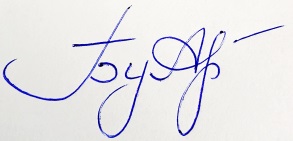 ____________Бузлама А.В.25.05.2021РАБОЧАЯ ПРОГРАММА УЧЕБНОЙ ДИСЦИПЛИНЫБ1.О.30 Фармакология1. Код и наименование направления подготовки/специальности: 30.05.01 Медицинская биохимия2. Профиль подготовки/специализация:  –3. Квалификация выпускника: врач-биохимик4. Форма обучения: очная5. Кафедра, отвечающая за реализацию дисциплины: кафедра фармакологии и клинической фармакологии6. Составители программы: Бузлама А.В., д.мед.н., доцент, зав. кафедрой фармакологии и клинической фармакологии, Карпова Е.Л., к.мед.н., доцент кафедры фармакологии и клинической фармакологии7. Рекомендована: Научно-методическим советом фармацевтического факультета,протокол №1500-06-05 от 26.04.20218. Учебный год: 2024-2025		Семестры: 7, 89. Цели и задачи учебной дисциплины: Целями освоения учебной дисциплины являются: сформировать системные фундаментальные знания об основных фармакологических группах лекарственных препаратов и готовность к медицинскому применению лекарственных препаратов и иных веществ и их комбинаций при решении профессиональных задач.Задачи учебной дисциплины:– изучить и понимать основные биологические принципы и средства фармакологического управления основными физиологическими процессами жизнедеятельности организма человека и животных; – изучить и понимать основные принципы и современные средства защиты организма человека от различных видов биологической агрессии и паразитирования;– освоить законы детерминации специфического и токсического действия фармакологических веществ;– сформировать готовность к медицинскому применению лекарственных препаратов и иных веществ и их комбинаций при решении профессиональных задач.10. Место учебной дисциплины в структуре ООП: Блок: Б1 (базовая часть)Требования к входным знаниям, умениям и навыкам: Основные знания, необходимые для изучения дисциплины формируются:– в цикле гуманитарных дисциплин: философия; биоэтика; история медицины; латинский язык; иностранный язык;– в цикле математических, естественнонаучных дисциплин: биология, анатомия человека, физиология, микробиология и вирусология;– в цикле профессиональных дисциплин: общая патология и патологическая анатомия, патологическая физиология, биохимия.Для успешного овладения дисциплиной «Фармакология» студент должен знать:анатомическую организацию тела человека – гистологические характеристики различных тканей человека;основные физические явления и закономерности, лежащие в основе процессов, протекающих в организме человека; характеристики воздействия физических факторов на организм; химико-биологическую сущность процессов, происходящих в живом организме на молекулярном и клеточном уровнях;строение и биохимические свойства основных классов биологически важных соединений, основные метаболические пути их превращения; роль клеточных мембран и их транспортных систем в обмене веществ в организме человека;общие закономерности происхождения и развития жизни, антропогенез и онтогенез человека;законы генетики, ее значение для медицины; закономерности наследственности и изменчивости в индивидуальном развитии как основы понимания патогенеза и этиологии наследственных и мультифакторных заболеваний у взрослого населения и подростков;классификацию, морфологию и физиологию микроорганизмов и вирусов, их влияние на здоровье населения;влияние негативных факторов окружающей среды и вредных привычек на здоровье человека;латинскую терминологию.Уметь:пользоваться учебной, научной, научно-популярной литературой, сетью Интернет для профессиональной деятельности.Владеть:– базовыми технологиями преобразования информации: текстовые, табличные редакторы, поиск в сети Интернет.Дисциплины, для которых данная дисциплина является предшествующей: внутренние болезни, неврология и психиатрия, педиатрия.11. Планируемые результаты обучения по дисциплине/модулю (знания, умения, навыки), соотнесенные с планируемыми результатами освоения образовательной программы (компетенциями) и индикаторами их достижения:12. Объем дисциплины в зачетных единицах/часах – 6 ЗЕТ/216 час.Форма промежуточной аттестации – зачет (7 семестр), экзамен (8 семестр).13. Виды учебной работы13.1 Содержание разделов дисциплины13.2 Разделы дисциплины и виды занятий14. Методические указания для обучающихся по освоению дисциплины (рекомендации обучающимся по освоению дисциплины). Методические указания для обучающихся по освоению лекционного материала1. В лекционной тетради в первую очередь записать дату и тему лекции, использовать точное название лекции (обычно указано на титульном слайде лекционной презентации)2. Следует внимательно слушать лекцию, обращая особое внимание на слайды рекомендованные лектором (слайды с классификациями лекарственных препаратов, механизмами действия и др. наглядным материалом)3. Во время прослушивания лекции следует постараться выделить самое главное и кратко записать в лекционную тетрадь конспект лекции4. При подготовке к текущим и промежуточным аттестациям использовать конспекты для прочитывания и выучивания основного материалаМетодические указания для обучающихся к лабораторным занятиямОрганизационная структура лабораторного занятия включает:1. Формулировку темы и целей занятия преподавателем2. Контроль выполнения домашнего задания, в т.ч. выучивание основных  лекарственных препаратов по каждой фармакологической группе (перечень лекарственных препаратов указан в составе ЭУМК Фармакология 30.05. Медицинская биохимия, биофизика, кибернетика https://edu.vsu.ru/course/view.php?id=9956, в перечне вопросов для подготовки к текущим аттестациям по всем разделам), ответы на вопросы преподавателя по теме. 3. Разбор материала по изучаемой теме текущего занятия. 4. Выполнение заданий для самостоятельной работы в группе на занятии, включая  ответы на контрольные вопросы преподавателя. Такой вид работы формирует чувство коллективизма, культуру общения, уважение к другим участникам, коммуникабельность, инициативу, способствуют формированию профессионального поведения.5. Формулировка темы следующего занятия, домашнее задание для самостоятельной работы.Методические указания для обучающихся по выполнению внеаудиторной (домашней) самостоятельной работы: Изучить конспект лекции и материалы учебника по теме.Выполнить обязательное домашнее задание, в т.ч. выучивание основных  лекарственных препаратов по каждой фармакологической группе по заданной теме Написание реферата и/или семинарское занятие с устными докладами – направлено на формирование навыка работы со справочной и научной литературой по дисциплине, формирует умение систематизировать информацию, обобщать и интерпретировать факты, способствует формированию профессиональных качеств (перечень тем рефератов и  требования к рефератам и презентациям указаны ЭУМК Фармакология 30.05. Медицинская биохимия, биофизика, кибернетика https://edu.vsu.ru/course/view.php?id=9956Методические указания для обучающихся по изучению основных разделов дисциплиныПо разделу «Общая фармакология» - раздел 1 –  обучающийся как минимум должен знать, понимать и уметь объяснять с конкретными примерами все основные понятия фармакокинетики и фармакодинамики, обращая особое внимание на выучивание определений основных понятий, например таких как «биодоступность», «период полуэлиминации», «рецептор», «доза» и др. В итоге обучающийся должен овладеть навыками анализа фармакокинетики и фармакодинамики лекарственного средства на основе знаний о морфофункциональных особенностях, физиологических состояниях и патологических процессах в организме человека для формирования готовности к медицинскому применению лекарственных препаратов и иных веществ и их комбинаций при решении профессиональных задач. По всем разделам «Частной фармакологии» – разделы 2-8 – обучающийся как минимум должен знать для каждой группы лекарственных препаратов: определение, классификацию с перечнем по каждой из подгрупп основных лекарственных препаратов представителей по МНН и по возможности 1-2 торговых названия, механизм действия, фармакологические эффекты, показания к применению, побочные эффекты, противопоказания, сравнительные характеристики фармакокинетики основных препаратов представителей. Для основных препаратов представителей, обязательных для выучивания и указанных по каждому разделу в перечне вопросов для подготовки к текущим аттестациям обучающийся должен так же знать дозы, лекарственные формы, уметь выписывать рецепт и анализировать правильность выписывания рецепта. В итоге обучающийся должен знать современный ассортимент лекарственных препаратов различных фармакологических групп, их характеристики, медицинские показания и способ применения, противопоказания, побочные действия, синонимы и аналоги, правила рационального применения и отпуска лекарственных препаратов, основы ответственного самолечения, принципы фармакотерапии с учетом фармакокинетики и фармакодинамики лекарственных средств. В результате освоения дисциплины необходимо сформировать готовность к медицинскому применению лекарственных препаратов и иных веществ и их комбинаций при решении профессиональных задач.15. Перечень основной и дополнительной литературы, ресурсов интернет, необходимых для освоения дисциплины:а) основная литература:б) дополнительная литература:в) информационные электронно-образовательные ресурсы: 16. Перечень учебно-методического обеспечения для самостоятельной работы 17. Образовательные технологии, используемые при реализации учебной дисциплины, включая дистанционные образовательные технологии (ДОТ, электронное обучение (ЭО), смешанное обучение):При реализации дисциплины используется смешанное обучение с применением классических образовательных технологий (лекции и аудиторные занятия) и дистанционные образовательные технологии (ДОТ), включая электронное обучение (ЭО).  Основные типы лекций – вводные лекции (в начале изучения дисциплины) и информационные лекции с визуализацией (мультимедийные презентации), лекционный материал предоставляется так же с использованием ДОТ (в т.ч. видеоконференция ВВВ, файлы презентаций, видеофайлы лекций). Проведение текущих аттестаций и промежуточных аттестаций осуществляется в форме компьютерного тестирования с использованием ЭУМК Фармакология 30.05. Медицинская биохимия, биофизика, кибернетика https://edu.vsu.ru/course/view.php?id=9956.18. Материально-техническое обеспечение дисциплины:Учебная аудитория для проведения занятий лекционного типа. Специализированная мебель, экран для проектора, проектор Acer X115H DLP, ноутбук Lenovo G500 с возможностью подключения к сети «Интернет».Учебная аудитория для проведения занятий семинарского типа, текущего контроля и промежуточной аттестации. Специализированная мебель, учебно-наглядные пособия: комплект мультимедийных лекций по дисциплине; демонстрационные материалы (упаковки и инструкции по применению изучаемых лекарственных препаратов); дидактические материалы (графики, таблицы, схемы, постеры), компьютер (системный блок Intel Celeron CPU 430 1.8 GHz, монитор Samsung SyncMaster 17)Компьютерный класс, помещение для самостоятельной работы. Специализированная мебель, компьютеры (системный блок Intel Core i5-2300 CPU, монитор LG Flatron E2251 (10 шт.) с возможностью подключения к сети «Интернет».19. Оценочные средства для проведения текущей и промежуточной аттестаций19.3 Типовые контрольные задания или иные материалы, необходимые для оценки знаний, умений, навыков и (или) опыта деятельности, характеризующие этапы формирования компетенций в процессе освоения образовательной программы Текущий контроль успеваемостиКонтроль успеваемости по дисциплине осуществляется с помощью следующих оценочных средств: для текущих аттестаций проводится компьютерное тестирование  при помощи базы тестов с использованием ЭУМК Фармакология 30.05. Медицинская биохимия, биофизика, кибернетика https://edu.vsu.ru/course/view.php?id=9956. Текущий контроль успеваемости так же может включать включает самостоятельное освоение ряда тем в форме подготовки рефератов, презентаций. Перечень оценочных средств представлен далее.Перечень вопросов для текущей аттестации по разделу «Общая фармакология»1.	Дайте определение науке «фармакология». Содержание фармакологии и её задачи. Положение среди других медицинских дисциплин. Каковы основные задачи фармакологии, что является предметом изучения? Перечислите основные разделы фармакологии.2.	Классификации лекарственных средств, виды классификаций и принципы их составления.3.	Основные источники получения лекарственных веществ и пути их создания. Последовательность создания и внедрения лекарственных веществ.4.	Основные пути введения лекарственных веществ, классификация. Охарактеризуйте основные пути введения, оцените их преимущества и недостатки.5.	Понятие о фармакокинетике и фармакокинетических процессах. 6.	Основные механизмы всасывания и поступления вещества в клетку. Охарактеризуйте каждый из видов, приведите примеры веществ поступающих в клетку данным способом. Механизмы всасывания ЛВ в ЖКТ. Факторы, влияющие на процесс всасывания ЛВ в ЖКТ.7.	Понятие о пресистемном метаболизме (эффекте первого прохождения). Значение пресистемного метаболизма.8.	Транспорт лекарственных веществ в организме, формы лекарственного вещества в зависимости от связи с белками плазмы и значение этой связи. Распределение лекарственных веществ в организме. Понятие о гистогематических барьерах.9.	Биотрансформация (метаболизм) ЛВ в организме. Значение биотрансформации. Фазы и типы реакций метаболизма лекарственных средств. Охарактеризуйте каждый из типов, приведите примеры превращения лекарственных средств.10.	Понятие об индукторах и ингибиторах микросомальных ферментов печени. Круги циркуляции ЛВ в организме. Значение энтерогепатической циркуляции ЛВ. Определение понятия элиминация.11.	Пути выведения, механизмы выведения лекарственных средств. Приведите примеры выведения лекарственных веществ путем активного транспорта. Назовите лекарственные средства, выведение почками которых зависит от рН мочи.12.	Понятие о математическом моделировании фармакокинетических процессов. Виды фармакокинетических моделей.13.	Фармакокинетические показатели: объем распределения (Vd), константа скорости элиминации (Kelim), период полуэлиминации (Т1/2), клиренс (С1), равновесная концентрация (Css) биодоступность (F). Значение этих показателей.14.	Понятие о фармакодинамике. Перечислите типы и виды действия лекарственных веществ, дайте краткую характеристику каждому виду действия.15.	Понятие о мишенях для действия ЛВ. Этапы и механизмы фармакологической реакции. Понятие о рецепторе, трансдукторе, эффекторе. Понятие о вторичных посредниках (мессенджерах).16.	Понятие об аффинитете и внутренней активности. Типы взаимодействия ЛВ с рецепторами. Принципы действия агонистов и антагонистов на процессы, контролируемые рецепторами, виды агонистов. Раскройте понятие о конкурентном и неконкурентном антагонизме. Нерецепторные механизмы действия.17.	Классификация и виды доз. Виды терапевтических доз. Понятие о терапевтической широте и терапевтическом индексе. Типы кривых «доза-эффект».18.	Зависимость фармакологического эффекта от особенностей организма. Влияние генетических факторов на биотрансформацию ЛВ. Понятие о фармакогенетике. Ферментопатии.19.	Понятие о взаимодействии лекарственных средств, виды взаимодействия.20.	Понятие о физико-химическом и химическом взаимодействии ЛС, примеры.21.	Понятие о фармакологической и фармацевтической несовместимости ЛВ.22.	Понятие о фармакокинетическом взаимодействии ЛС. Взаимодействие ЛС на этапах всасывания в ЖКТ, распределения, биотрансформации, выведения. Механизмы взаимодействия. Примеры.23.	Понятие о фармакодинамическом взаимодействии ЛС. Взаимодействие ЛС на молекулярном, клеточном, органном уровнях, на уровне функциональных систем. Примеры.24.	Виды антагонизма – приведите определения понятий (конкурентный, неконкурентный, аллостерическое неконкурентное модулирование, независимый аутоантагонизм). Охарактеризуйте понятия физиологического или прямого функционального антагонизма.25.	Комбинированное применение ЛС. С какой целью применяются комбинации лекарственных веществ? Приведите примеры комбинированных лекарственных препаратов. Задачи комбинированной терапии. Принцип составления рациональных комбинаций. Формы синергизма ЛВ. Примеры.26.	Взаимодействие лекарственных средств и пищи.27.	Отрицательное действие лекарственных средств. Классификация видов отрицательного действия.28.	Понятие о побочном и токсическом действии ЛВ. Виды побочного действия ЛВ. Пути профилактики и коррекции побочного действия ЛВ.29.	Определение понятия «лекарственная аллергия». Укажите отличительные признаки лекарственной аллергии. Иммунологическая классификация лекарственной аллергии, приведите примеры. 30.	Повторное применение ЛВ. Охарактеризуйте основные виды реакций при повторном применении лекарственных средств.31.	Кумуляция, виды кумуляции (функциональная, материальная), клиническое значение, примеры. При каких заболеваниях возрастает риск развития кумуляции. 32.	Привыкание (толерантность). Тахифилаксия. Определение понятия. Пути преодоления привыкания. Фармакокинетические и фармакодинамические механизмы развития привыкания. Примеры.33.	Лекарственная зависимость (психическая и физическая). Определение понятия. Примеры ЛВ, вызывающих лекарственную зависимость.34.	Прокоментируйте понятия «хронобиология» и «хрономедицина», «хронофармакология». Что изучает хронофармакология и хронофармация? Назовите наиболее изученные биологические ритмы.Перечень вопросов для текущей аттестации по разделу «Лекарственные средства, действующие на периферическую нервную систему»1.	Современное представление о механизме химической передачи нервных импульсов. Понятие о медиаторах и рецепторах, взаимодействующих с медиатором. Классификация синапсов, нервных волокон в зависимости от выделяющегося медиатора.2.	Холинорецепторы – виды, локализация. Процессы синтеза, депонирования, высвобождения и разрушения ацетилхолина. Основные физиологические эффекты ацетилхолина. Классификация лекарственных веществ, влияющих на передачу импульсов в холинергических синапсах. Основные представители каждой группы.3.	М,Н-холиномиметики. Локализация и механизм действия. Основные фармакологические эффекты (влияние на глаз, сердечно-сосудистую систему, гладкие мышцы, железы и др.). Показания к применению. Побочные эффекты. Противопоказания.4.	М-холиномиметики. Локализация и механизм действия. Фармакологические эффекты. Показания к применению. Побочные эффекты. Противопоказания.5.	Н-холиномиметики. Локализация и механизм действия. Фармакологические эффекты. Показания к применению. Побочные эффекты. Противопоказания.6.	М-холинолитики. Локализация и механизм действия. Фармакологические эффекты. Показания к применению. Побочные эффекты. Способы борьбы с передозировкой, антагонисты. Противопоказания.7.	Антихолинэстеразные средства. Классификация. Локализация и механизм действия. Фармакологические эффекты. Показания к применению. Побочные эффекты. Способы борьбы с передозировкой, антагонисты.  Противопоказания.8.	Ганглиоблокаторы. Локализация и механизм действия. Фармакологические эффекты. Показания к применению. Побочные эффекты. Противопоказания.9.	Миорелаксанты (курареподобные средства). Локализация и механизм действия. Фармакологические эффекты. Показания к применению. Побочные эффекты. Противопоказания.10.	Адренорецепторы – виды, локализация, эффекты при стимуляции. Процессы синтеза, депонирования, высвобождения и разрушения адренэргических медиаторов (адреналина, норадреналина, дофамина). Классификация лекарственных веществ, влияющих на передачу импульсов в адренергических синапсах. Основные представители каждой группы.11.	Неселективные α+β адреномиметики. Локализация и механизм действия. Фармакологические эффекты. Показания к применению. Побочные эффекты. Противопоказания.12.	α1-адреномиметики. Локализация и механизм действия. Фармакологические эффекты. Показания к применению. Побочные эффекты. Противопоказания.13.	α2-адреномиметики. Локализация и механизм действия. Фармакологические эффекты. Показания к применению. Побочные эффекты. Противопоказания.14.	α1+ α2-адреномиметики. Локализация и механизм действия. Фармакологические эффекты. Показания к применению. Побочные эффекты. Противопоказания.15.	β1+ β2-адреномиметики. Локализация и механизм действия. Фармакологические эффекты. Показания к применению. Побочные эффекты. Противопоказания.16.	β2-адреномиметики. Локализация и механизм действия. Фармакологические эффекты. Показания к применению. Побочные эффекты. Противопоказания.17.	Дофаминомиметики. Локализация и механизм действия. Фармакологические эффекты. Показания к применению. Побочные эффекты. Противопоказания.18.	Симпатомиметики. Локализация и механизм действия. Фармакологические эффекты. Показания к применению. Побочные эффекты. Противопоказания.19.	α1-адреноблокаторы. Локализация и механизм действия. Фармакологические эффекты. Показания к применению. Побочные эффекты. Противопоказания.20.	α2-адреноблокаторы. Локализация и механизм действия. Фармакологические эффекты. Показания к применению. Побочные эффекты. Противопоказания.21.	α1+ α2-адреноблокаторы. Локализация и механизм действия. Фармакологические эффекты. Показания к применению. Побочные эффекты. Противопоказания.22.	β-адреноблокаторы. Классификация по степени селективности. Локализация и механизм действия. Фармакологические эффекты. Показания к применению. Побочные эффекты селективных и неселективных препаратов. Противопоказания.23.	α+ β-адреноблокаторы. Локализация и механизм действия. Фармакологические эффекты. Показания к применению. Побочные эффекты. Противопоказания.24.	Симпатолитики. Локализация и механизм действия. Фармакологические эффекты. Показания к применению. Побочные эффекты. Противопоказания.25.	Средства, снижающие чувствительность окончаний афферентных нервов или препятствующие их возбуждению – вяжущие, обволакивающие, адсорбирующие средства. Фармакологические эффекты. Сравнительная характеристика препаратов. Показания к применению. Побочные эффекты. Противопоказания.26.	Местные анестетики. Механизм действия. Фармакологические эффекты. Сравнительная характеристика препаратов. Показания к применению. Побочные эффекты. Противопоказания.27.	Средства, стимулирующие окончания афферентных нервов – раздражающие средства (горечи, эфирные масла и др.). Сравнительная характеристика препаратов. Показания к применению. Побочные эффекты. Противопоказания.Основные препараты-представители: знать фармакологическую группу, механизм действия, показания к применению, особенности фармакокинетики, побочное действие, формы выпуска, дозы, торговое название препаратов – атропин, бензокаин, галантамин, ипратропия бромид, лидокаин, неостигмина ктилсульфат, норэпинефрин, оксиметазолин, пипекурония бромид, пилокарпин, пирензепин, платифиллин, прокаин, пропранолол, ривастигмин, сальбутамол, суксаметония иодид, формотерол, эпинефрин, эфедрин.Перечень вопросов для текущей аттестации по разделу «Лекарственные препараты, влияющие на центральную нервную систему»Средства для наркоза. Понятие об общей анестезии и наркозе. Виды и стадии наркоза. Классификация, механизмы действия, фармакологические свойства, показания к применению, побочные эффекты, сравнительная характеристика препаратов. Снотворные средства. Классификация, механизмы действия, фармакологические свойства, показания к применению, побочные эффекты, сравнительная характеристика препаратов. 2.	Противосудорожные средства. Классификация, механизмы действия, фармакологические свойства, показания к применению, побочные эффекты, сравнительная характеристика препаратов. 3.	Противопаркинсонические средства. Классификация, механизмы действия, фармакологические свойства, показания к применению, побочные эффекты, сравнительная характеристика препаратов.4.	Противоэпилептические средства. Классификация, механизмы действия, фармакологические свойства, показания к применению, побочные эффекты, сравнительная характеристика препаратов.5.	Наркотические анальгетики. Классификация, механизмы действия, фармакологические свойства, показания к применению, побочные эффекты, сравнительная характеристика препаратов. 6.	Противокашлевые средства центрального типа действия. Классификация, механизмы действия, фармакологические свойства, показания к применению, побочные эффекты, сравнительная характеристика препаратов.7.	Ненаркотические анальгетики. Классификация, механизмы действия, фармакологические свойства, показания к применению, побочные эффекты, выраженность обезболивающего и противовоспалительного действия, сравнительная характеристика препаратов.8.	Нестероидные противовоспалительные средства. Классификация, механизмы действия, фармакологические свойства, показания к применению, побочные эффекты, сравнительная характеристика препаратов.9.	Нейролептики. Классификация, механизмы действия, фармакологические свойства, показания к применению, побочные эффекты, сравнительная характеристика препаратов.10.	Анксиолитики. Классификация, механизмы действия, фармакологические свойства, показания к применению, побочные эффекты, сравнительная характеристика препаратов.11.	Седативные средства. Классификация, механизмы действия, фармакологические свойства, показания к применению, побочные эффекты, сравнительная характеристика препаратов. 12.	Антидепрессанты. Классификация, механизмы действия, фармакологические свойства, показания к применению, побочные эффекты, сравнительная характеристика препаратов. 13.	Нормотимики. Классификация, механизмы действия, фармакологические свойства, показания к применению, побочные эффекты, сравнительная характеристика препаратов.14.	Ноотропные средства. Классификация, механизмы действия, фармакологические свойства, показания к применению, побочные эффекты, сравнительная характеристика препаратов.15.	Психостимуляторы. Классификация, механизмы действия, фармакологические свойства, показания к применению, побочные эффекты, сравнительная характеристика препаратов.16.	Аналептики. Классификация, механизмы действия, фармакологические свойства, показания к применению, побочные эффекты, сравнительная характеристика препаратов.Основные препараты-представители: знать фармакологическую группу, механизм действия, показания к применению, особенности фармакокинетики, побочное действие, формы выпуска, дозы, торговое название препаратов – амитриптилин, бромдигидрохлорфенилбензодиазепин, бутамират, вальпроевая кислота, галоперидол, диазепам, диклофенак, димеркаптопропан-сульфонат натрия, зипрасидон, зопиклон, ибупрофен, индометацин, кетамин, кветиапин, кислота ацетилсалициловая, клозапин, кофеин, лития кабонат, леводопа + карбидопа, мелоксикам, морфин, нитразепам, оксазепам, сертиндол, пирацетам, трамадол, тримеперидин, фенитоин, фенобарбитал, фентанил, флуоксетин, хлордиазепоксид, хлорпромазин.Перечень вопросов для текущей аттестации по разделу «Средства, действующие на сердечно-сосудистую систему и почки» «Лекарственные препараты, влияющие на сердечно-сосудистую систему, почки, систему крови, гемостаз»1.	Гиполипидемические средства. Классификация, механизмы действия, фармакологические свойства, показания к применению, побочные эффекты, сравнительная характеристика препаратов.2.	Принципы фармакологического воздействия на системное артериальное давление. Классификация гипотензивных средств.	Комбинированное применение гипотензивных средств. Принципы составления комбинаций.4.	Нейротропные гипотензивные средства. Классификация, механизмы действия, фармакологические свойства, показания к применению, побочные эффекты, сравнительная характеристика препаратов.5.	Миотропные гипотензивные средства. Классификация, механизмы действия, фармакологические свойства, показания к применению, побочные эффекты, сравнительная характеристика препаратов.6.	Блокаторы кальциевых каналов (БКК). Классификация, механизмы действия, фармакологические свойства, показания к применению, побочные эффекты, сравнительная характеристика препаратов.7.	Средства, снижающие активность ренин-ангиотензиновой системы. Классификация, механизмы действия, фармакологические свойства, показания к применению, побочные эффекты, сравнительная характеристика препаратов.8.	Классификация лекарственных средств, применяемых для лечения гипотонии. Классификация, механизмы действия, фармакологические свойства, показания к применению, побочные эффекты, сравнительная характеристика препаратов.9.	Ангиопротекторы (эндотелиотропные средства). Классификация, механизмы действия, фармакологические свойства, показания к применению, побочные эффекты, сравнительная характеристика препаратов.10.	Принципы фармакологической коррекции энергетического обеспечения миокарда при стенокардии. Классификация антиангинальных средств.11.	Органические нитраты. Классификация, механизмы действия, фармакологические свойства, показания к применению, побочные эффекты, сравнительная характеристика препаратов.12.	Бета-адреноблокаторы. Классификация, механизмы действия, фармакологические свойства, показания к применению, побочные эффекты, сравнительная характеристика препаратов.13.	Миотропные и рефлекторные коронарорасширяющие средства. Классификация, механизмы действия, фармакологические свойства, показания к применению, побочные эффекты, сравнительная характеристика препаратов.14.	Принципы фармакотерапии сердечной недостаточности. Кардиотонические средства. Содержание термина. Классификация, механизмы действия, фармакологические свойства, показания к применению, побочные эффекты, сравнительная характеристика препаратов.15.	Сердечные гликозиды. Источники получения. Классификация, механизмы действия, фармакологические свойства, показания к применению, побочные эффекты, сравнительная характеристика препаратов.Клинические проявления интоксикации сердечными гликозидами и её лечение.16.	Кардиотонические средства негликозидной природы. Классификация, механизмы действия, фармакологические свойства, показания к применению, побочные эффекты, сравнительная характеристика препаратов.17.	Принципы фармакотерапии инфаркта миокарда. Группы средств, используемые в комплексной терапии инфаркта миокарда.18.	Антиаритмические средства. Содержание термина. Классификация лекарственных средств, применяемых при тахиаритмиях и  кстрасистолииях.19.	Блокаторы натриевых каналов (мембраностабилизирующие средства). Классификация, механизмы действия, фармакологические свойства, показания к применению, побочные эффекты, сравнительная характеристика препаратов.20.	Блокаторы калиевых каналов (средства, замедляющие реполяризацию). Классификация, механизмы действия, фармакологические свойства, показания к применению, побочные эффекты, сравнительная характеристика препаратов.21.	Классификация лекарственных средств, применяемых при брадиаритмиях и блокадах сердца. Механизм антиаритмического действия.22.	Пути фармакологического воздействия на диурез. Классификация диуретических средств по химической структуре и механизму действия.23.	Тиазидные и тиазидоподобные диуретики. Классификация, механизмы действия, фармакологические свойства, показания к применению, побочные эффекты, сравнительная характеристика препаратов.24.	«Петлевые» диуретики. Классификация, механизмы действия, фармакологические свойства, показания к применению, побочные эффекты, сравнительная характеристика препаратов.25.	Ингибиторы карбоангидразы. Классификация, механизмы действия, фармакологические свойства, показания к применению, побочные эффекты, сравнительная характеристика препаратов.26.	Калийсберегающие диуретики. Классификация, механизмы действия, фармакологические свойства, показания к применению, побочные эффекты, сравнительная характеристика препаратов.27.	Осмотические диуретики. Классификация, механизмы действия, фармакологические свойства, показания к применению, побочные эффекты, сравнительная характеристика препаратов.28.	Принципы профилактики и терапии нарушений мозгового кровообращения. Классификация лекарственных средств, улучшающих мозговое кровообращение, механизмы действия, фармакологические свойства, показания к применению, побочные эффекты, сравнительная характеристика препаратов.29.	Классификация лекарственных средств, влияющих на агрегацию тромбоцитов, свёртывание крови и фибринолиз.30.	Антиагреганты. Классификация, механизмы действия, фармакологические свойства, показания к применению, побочные эффекты, сравнительная характеристика препаратов.31.	Антикоагулянты. Классификация, механизмы действия, фармакологические свойства, показания к применению, побочные эффекты, сравнительная характеристика препаратов. Специфические антагонисты антикоагулянтов.32.	Фибринолитические средства. Классификация, механизмы действия, фармакологические свойства, показания к применению, побочные эффекты, сравнительная характеристика препаратов.34.	Средства, повышающие свёртывание крови (прокоагулянты). Классификация, механизмы действия, фармакологические свойства, показания к применению, побочные эффекты, сравнительная характеристика препаратов.35.	Классификация лекарственных средств, влияющих на кроветворение.36.	Препараты факторов роста, регулирующих эритро- и лейкопоэз. Классификация, механизмы действия, фармакологические свойства, показания к применению, побочные эффекты, сравнительная характеристика препаратов.37.	Препараты железа. Классификация, механизмы действия, фармакологические свойства, показания к применению, побочные эффекты, сравнительная характеристика препаратов. Отравление препаратами железа, меры помощи.38.	Механизм фармакотерапевтического действия цианокобаламина и кислоты фолиевой при гиперхромных анемиях, фармакологические свойства, показания к применению, побочные эффекты, сравнительная характеристика препаратов.39.	Средства, угнетающие эритропоэз. Классификация, механизмы действия, фармакологические свойства, показания к применению, побочные эффекты, сравнительная характеристика препаратов.40.	Стимуляторы лейкопоэза. Классификация, механизмы действия, фармакологические свойства, показания к применению, побочные эффекты, сравнительная характеристика препаратов.Основные препараты-представители: знать фармакологическую группу, механизм действия, показания к применению, особенности фармакокинетики, побочное действие, формы выпуска, дозы, торговое название препаратов: азаметония бромид, аминокапроновая кислота, аминофиллин, амиодарон, амлодипин, атенолол, аторвастатин, кислота ацетилсалициловая, варфарин, верапамил, гепарин натрия, гидрохлортиазид, дигоксин, железа сульфат, дипиридамол, доксазозин, допамин, изосорбида динитрат, изосорбида мононитрат, индапамид, каптоприл, клонидин, клопидогрел, ловастатин, лозартан, менадиона натрия бисульфит, моксонидин, нимодипин, нитроглицерин, нифедипин, пентоксифиллин, периндоприл, пропафенон, симвастатин, спиронолактон, стрептокиназа, телмисартан, триметазидин, фенофибрат, фуросемид, циннаризин, эналаприл. Перечень вопросов для текущей аттестации по разделу «Лекарственные препараты, регулирующие функции органов пищеварения. Лекарственные препараты, регулирующие функции органов дыхания.Лекарственные препараты, регулирующие функции миометрия. Иммунотропные и антиаллергические лекарственные препараты»Лекарственные препараты, регулирующие функции миометрия. Классификация ЛС, влияющих на мускулатуру матки.Средства, стимулирующие мускулатуру матки. Классификация, механизмы действия, фармакологические свойства, показания к применению, побочные эффекты, сравнительная характеристика препаратов.Средства, расслабляющие мускулатуру матки. Классификация, механизмы действия, фармакологические свойства, показания к применению, побочные эффекты, сравнительная характеристика препаратов.Средства, влияющие на тонус шейки матки. Классификация, механизмы действия, фармакологические свойства, показания к применению, побочные эффекты, сравнительная характеристика препаратов.Классификация лекарственных средств, влияющих на аппетит. Анорексигенные средства. Классификация, механизмы действия, фармакологические свойства, показания к применению, побочные эффекты, сравнительная характеристика препаратов. Группы лекарственных средств и препараты, применяемые в комплексной терапии ожирения.Рвотные и противорвотные средства. Классификация, механизмы действия, фармакологические свойства, показания к применению, побочные эффекты, сравнительная характеристика препаратов.Слабительные средства. Классификация, механизмы действия, фармакологические свойства, показания к применению, побочные эффекты, сравнительная характеристика препаратов.Антидиарейные средства. Классификация, механизмы действия, фармакологические свойства, показания к применению, побочные эффекты, сравнительная характеристика препаратов.Средства, восстанавливающие нормальную микрофлору кишечника. Классификация, механизмы действия, фармакологические свойства, показания к применению, побочные эффекты, сравнительная характеристика препаратов.Средства заместительной терапии, применяемые при недостаточности секреторной функции желудка. Рациональный прием препаратов с учётом времени приёма пищи. Антисекреторные средства. Классификация, механизмы действия, фармакологические свойства, показания к применению, побочные эффекты, сравнительная характеристика препаратов.Антацидные средства. Классификация, механизмы действия, фармакологические свойства, показания к применению, побочные эффекты, сравнительная характеристика препаратов, особенности режима дозирования.Гастропротекторы. Классификация, механизмы действия, фармакологические свойства, показания к применению, побочные эффекты, сравнительная характеристика препаратов.Гепатопротекторные средства. Классификация, механизмы действия, фармакологические свойства, показания к применению, побочные эффекты, сравнительная характеристика препаратов.Средства, применяемые при повышенном газообразовании в кишечнике. Классификация, механизмы действия, фармакологические свойства, показания к применению, побочные эффекты, сравнительная характеристика препаратов.Средства, применяемые при недостаточности секреторной функции поджелудочной железы (ферментные препараты). Рациональный прием препаратов с учётом времени приёма пищи. Классификация, механизмы действия, фармакологические свойства, показания к применению, побочные эффекты, сравнительная характеристика препаратовЖелчегонные средства. Холелитолитики. Классификация, механизмы действия, фармакологические свойства, показания к применению, побочные эффекты, сравнительная характеристика препаратов.Лекарственные препараты, регулирующие функции органов дыхания – отхаркивающие средства, муколитики. Классификация, механизмы действия, фармакологические свойства, показания к применению, побочные эффекты, сравнительная характеристика препаратов.Противокашлевые средства. Классификация, механизмы действия, фармакологические свойства, показания к применению, побочные эффекты, сравнительная характеристика препаратов.Бронходилятаторы. Классификация, механизмы действия, фармакологические свойства, показания к применению, побочные эффекты, сравнительная характеристика препаратов.Иммунотропные средства – общая характеристика иммуностимуляторов, иммунодепрессантов, иммуномодуляторов, классификация, сферы применения.Антиаллергические лекарственные препараты – общая характеристика, классификация, сферы применения.Антигистаминные лекарственные препараты (Н1-гистаминоблокаторы). Классификация, механизмы действия, фармакологические свойства, показания к применению, побочные эффекты, сравнительная характеристика препаратов.Основные препараты-представители: знать фармакологическую группу, механизм действия, показания к применению, особенности фармакокинетики, побочное действие, формы выпуска, дозы, торговое название препаратов – адеметионин, висмута трикалия дицитрат, дротаверин, лактулоза, лоперамид, мебеверин, метоклопрамид, омепразол, панкреатин, ранитидин, смектит диоктаэдрический, урсодезоксихолевая кислота, фамотидин, эзомепразол.Перечень вопросов для текущей аттестации по разделу «Химиотерапевтические лекарственные препараты, лекарственные препараты для лечения инфекционных заболеваний. Противоопухолевые лекарственные препараты» 1.	Принципы рациональной химиотерапии. Классификация антибактериальных средств по механизму действия.2.	Понятие об антисептических, дезинфицирующих и химиотерапевтических средствах. Классификация, механизмы действия, фармакологические свойства, показания к применению, побочные эффекты, сравнительная характеристика препаратов.3.	Классификация бета-лактамных антибиотиков. Механизм и тип действия бета-лактамных антибиотиков.4.	Пенициллины. Классификация. Спектр действия. Механизмы действия, фармакологические свойства, показания к применению, побочные эффекты, сравнительная характеристика препаратов.5.	Цефалоспорины. Классификация. Спектр действия. Механизмы действия, фармакологические свойства, показания к применению, побочные эффекты, сравнительная характеристика препаратов.6.	Карбапенемы и монобактамы. Спектр действия. Побочные эффекты, противопоказания к применению.7.	Макролиды. Классификация. Механизм и тип действия. Спектр действия. Механизмы действия, фармакологические свойства, показания к применению, побочные эффекты, сравнительная характеристика препаратов.8.	Тетрациклины. Классификация. Механизм и тип действия. Спектр действия. Механизмы действия, фармакологические свойства, показания к применению, побочные эффекты, сравнительная характеристика препаратов.9.	Аминогликозиды. Классификация. Механизм и тип действия. Спектр действия. Механизмы действия, фармакологические свойства, показания к применению, побочные эффекты, сравнительная характеристика препаратов.10.	Сульфаниламиды. Классификация. Механизм и тип действия. Спектр действия. Сравнительная характеристика препаратов. Побочные эффекты и пути их коррекции. Противопоказания к применению.11.	Хлорамфеникол. Классификация. Механизм и тип действия. Спектр действия. Сравнительная характеристика лекарственных форм. Побочные эффекты и противопоказания к применению.12.	Полимиксины. Классификация. Механизм и тип действия. Спектр действия. Механизмы действия, фармакологические свойства, показания к применению, побочные эффекты, сравнительная характеристика препаратов.13.	Линкозамиды. Классификация. Механизм и тип действия. Спектр действия. Механизмы действия, фармакологические свойства, показания к применению, побочные эффекты, сравнительная характеристика препаратов.14.	Гликопептиды. Классификация. Механизм и тип действия. Спектр действия. Механизмы действия, фармакологические свойства, показания к применению, побочные эффекты, сравнительная характеристика препаратов.15.	Производные хинолона. Фторхинолоны. Классификация. Механизм и тип действия. Спектр действия. Механизмы действия, фармакологические свойства, показания к применению, побочные эффекты, сравнительная характеристика препаратов.16.	Производные хиноксалина. Классификация. Механизм и тип действия. Спектр действия. Побочные эффекты, противопоказания к применению.17.	Нитрофураны. Классификация. Механизм и тип действия. Спектр действия. Механизмы действия, фармакологические свойства, показания к применению, побочные эффекты, сравнительная характеристика препаратов.18.	Производные 8-оксихинолина. Классификация. Механизм и тип действия. Спектр действия. Механизмы действия, фармакологические свойства, показания к применению, побочные эффекты, сравнительная характеристика препаратов.19.	Противотуберкулёзные средства. Классификация. Принципы химиотерапии туберкулёза. Механизм и тип действия. Спектр действия. Сравнительная характеристика препаратов. Побочные эффекты и пути их коррекции. Противопоказания к применению.20.	Противосифилитические средства. Классификация. Принципы химиотерапии сифилиса. Побочные эффекты. Противопоказания к применению.21.	Противогрибковые средства. Классификация. Механизм и тип действия. Спектр действия. Механизмы действия, фармакологические свойства, показания к применению, побочные эффекты, сравнительная характеристика препаратов.22.	Противопротозойные средства. Классификация. Механизм и тип действия. Основные протозойные заболевания (кроме малярии) – общая характеристика, препараты выбора и их краткая характеристика. 23.	Противомалярийные средства. Общее понятие о малярии. Классификация, механизмы действия, сравнительная характеристика препаратов.24.	Противоглистные средства. Классификация. Механизм и спектр действия. Сравнительная характеристика групп препаратов. Побочные эффекты и противопоказания к применению.25.	Противотрематодозные средства. Общее понятие о трематодозах. Механизм действия, характеристика препаратов.26.	Противоцестодозные средства. Определение понятия «цестодозы» и общая характеристика цестодозов. Классификация, механизм действия, сравнительная характеристика препаратов.27.	Антипедикулёзные и противочесоточные средства, основные препараты-представители, показания к применению, побочные эффекты, особенности режима дозирования.28.	Противовирусные средства. Классификация. Механизм действия. Спектр действия. Механизмы действия, фармакологические свойства, показания к применению, побочные эффекты, сравнительная характеристика препаратов.Основные препараты-представители: знать фармакологическую группу, механизм действия, показания к применению, особенности фармакокинетики, побочное действие, формы выпуска, дозы, торговое название препаратов – азитромицин, амикацин, амоксициллин, амоксициллин+клавулановая кислота, ампициллин, амфотерицин В, бензилпенициллин, ванкомицин, гентамицин, гидроксихлорохин, мидекамицин, доксициклин, изониазид, каспофунгин, кларитромицин, клиндамицин, клотримазол, левамизол, левофлоксацин, мебендазол, меропенем, метронидазол, моксифлоксацин, нистатин, нитрофурантоин, оксациллин, офлоксацин, пиразинамид, пирантел, празиквантел, рифампицин, стрептомицин, тетрациклин, флуконазол, хлорамфеникол, хлорохин, хлоргексидин, цефазолин, цефепим, цефоперазон+сульбактам, цефотаксим, цефтазидим, цефтриаксон, цефуроксим, ципрофлоксацин, эртапенем, этамбутол.Перечень (примеры) заданий к текущим аттестациям по разделам 1-8Привыкание характеризуется (все ответы неверны, кроме одного):А. Усилением эффекта при повторном введенииБ. Снижением эффективности при повторном примененииВ. Непреодолимым желанием повторно принять лекарствоГ. Развитием сенсибилизацииД. Феноменом отменыСредняя терапевтическая доза это (все ответы неверны, кроме одного):А. Максимальное количество препарата, не вызывающее токсическое действиеБ. Вызывает оптимальное терапевтическое или профилактическое действие у большинства больныхВ. Вызывает тяжелую интоксикациюГ. Вызывает летальный исход в 10% наблюденийД. Вызывает интоксикацию или отравление в 50% наблюденийКакое из следующих лекарств эффективно при лечении тахикардии?А. АтропинБ. ИзопреналинВ. ФентоламинГ. ПропранололВ качестве снотворных средств используют (все ответы верны, кроме одного):А. ДиазепамБ. НитразепамВ. БромизовалГ. КарбамазепинД. ФеназепамЭффективность -адреноблокаторов при ишемической болезни сердца объясняется (все ответы верны, кроме одного): А. Блокадой -адренорецепторов сердцаБ. Расширением коронарных сосудовВ. Снижением симпатических влияний на сердцеГ. Снижением всех функций сердцаД. Уменьшением потребности сердца в кислородеКакой патогенетический фактор является основным в развитии язвенной болезни желудка и двенадцатиперстной кишки:А. Гиперактивность париетальных клеток желудка;Б. Обширная контаминация слизистой желудка helicobacter pyloriВ. Периодическое нарушение диеты;Г. Заброс желчи из двенадцатиперстной кишки в желудокКомбинированные антацидные препараты (все ответы верны, кроме одного):А. АльмагельБ. ФосфалюгельВ. ГасталГ. РенниД. МаалоксАнтибиотики, нарушающие образование клеточной стенки микроорганизмов (все ответы верны, кроме одного):А. ПенициллиныБ. КарбапенемыВ. ТетрациклиныГ. ЦефалоспориныД. МонобактамыАнтибиотик, устойчивый к действию пенициллиназы (все ответы неверны, кроме одного):А. БициллинБ. ОксациллинВ. АмпициллинГ. КарбенициллинД. Бензилпенициллина натриевая сольОсложнения, связанные с антибактериальной активностью – вторичные побочные эффекты все ответы верны, кроме одного):А. Аллергические реакцииБ. Дисбактериоз В. ГиповитаминозГ. Суперинфекции, кандидамикозОписание технологии проведения текущих аттестацийТекущие аттестации проводятся в форме компьютерного тестирования, а так же с учетом текущей успеваемости (выполнение текущих заданий по темам занятий в течение семестра). По каждой текущей аттестации студентам предоставляется перечень вопросов для подготовки.Требования к выполнению заданий (или шкалы и критерии оценивания)По итогам освоения разделов дисциплины для оценки результатов обучения на текущих аттестациях требуется следующий перечень знаний, умений и навыков:знать: основные биологические принципы и средства фармакологического управления основными физиологическими процессами жизнедеятельности организма человека и животных; принципы и современные средства защиты организма человека от различных видов биологической агрессии и паразитирования; законы детерминации специфического и токсического действия фармакологических веществ;уметь: самостоятельно определять подходы, позволяющие обнаружить, измерить и достоверно оценить фармакологические эффекты потенциальных лекарственных и токсических веществ; прогнозировать закономерные изменения эффекта фармакологических веществ в зависимости от дозы, способа, интервала введения и состояния систем биотрансформации и элиминации ксенобиотиков; прогнозировать взаимодействие биологически активных веществ на основе знания фармакодинамических и фармакокинетических закономерностей их действия; критически оценивать научную информацию о специфической активности и токсикологических свойствах биологически активных веществ;пользоваться медицинскими официальными изданиями, монографиями, разнообразной справочной литературой, аннотациями лекарственных средств, учебной и периодической литературой, а также получать необходимую информацию по фармакологии в Интернете;владеть (иметь навык(и)): навыками для медицинского применения лекарственных препаратов и иных веществ и их комбинаций при решении профессиональных задач.Соотношение показателей, критериев и шкалы оценивания результатов обучения.Для оценивания результатов обучения на текущих аттестациях (компьютерное тестирование) используется 4-балльная шала: «отлично», «хорошо», «удовлетворительно», «неудовлетворительно», шкала оценок представлена в таблице:Соотношение показателей, критериев и шкалы оценивания результатов обучения(форма контроля – текущая аттестация, компьютерное тестирование)Темы рефератов/презентаций для самостоятельного изучения отдельных тем дисциплины по разделу 1 1.	История фармакологии, основоположники отечественной фармакологии. 2.	Выдающиеся ученые-фармакологи – лауреаты Нобелевской премии по медицине.3.	Редкие источники получения лекарственных веществ4.	Пища и лекарство – взаимодействие лекарственных средств и пищи в контексте рациональной фармакотерапии5.	Хронофармакологические аспекты в назначении и дозировании лекарственных средств6.	Фармакогенетика – современный взгляд, проблемы и перспективы развития.7.	Лекарство и беременность – отрицательное влияние лекарственных препаратов на эмбрион, плод, новорожденного. Принципы выбора лекарственных препаратов при беременности.8.	Особенности применения лекарственных препаратов в педиатрической практике – общие принципы и проблемы.9.	Гериатрическая фармакология – принципы, особенности и проблемы применения лекарственных препаратов у пожилых пациентов.10.	Несовместимость лекарственных средств, принципы рационального комбинирования лекарственных средств.11.	Лекарственная зависимость, наркомания – социальные, юридические и фармако-биологические аспекты проблемы.12.	Осложнения лекарственной терапии – медицинские, деонтологические, юридические аспекты.Темы презентаций/постеров для самостоятельного изучения отдельных тем дисциплины по разделам 3, 4, 5 Современные седативные средстваСовременные противокашлевые средстваАдаптогены растительного происхождения (фитоадаптогены)АктопротекторыСредства, устраняющие спазм мозговых сосудовАнтиоксидантыАнтигипоксантыРадиопротекторы.Средства, применяемые при гипотонииАнгиопротекторы, эндотелиопротекторыВенотоникиКардиопротекторыУролитолитикиЛекарственные препараты для лечения подагрыСовременные витаминные препараты и коферменты – жирорастворимые витамины А, Д, Е, К (один любой витамин на постер или презентацию).Современные витаминные препараты и коферменты – водорастворимые витамины С, РР, витамины группы В (один любой витамин на постер или презентацию).Препараты с активностью гормонов эпифиза.Препараты с активностью гормонов гипофиза.Препараты с активностью гормонов гипоталамуса.Анаболические стероиды. Современные ЛП для фармакотерапии эректильной дисфункцииСовременные контрацептивы (с акцентом на новые лекарственные формы).Темы презентаций/постеров для самостоятельного изучения отдельных тем дисциплины по разделам 6, 7, 8 Иммуностимуляторы безрецептурного отпускаСывороткиВакциныСовременные принципы этиотропной терапии ОРВИНовые карбапенемы и монобактамы.Новые цефалоспорины 5 поколения.Линкозамиды.Гликопептиды.Полимиксины.Полиеновые антибиотики.Оксазолидиноны.Противолепрозные средства.Антиретровирусные ЛП, ЛП для лечения ВИЧ/СПИД.Противотуберкулёзные средства комбинированного состава, принципы комбинированной противотуберкулезной терапии.Современные антисептические средства для местного применения в оторинолярингологии.Новые противоопухолевые средства из группы моноклональных антител.Новые противоопухолевые средства из группы антигормональных препаратов. Принципы лечения острых отравлений. Современные антидоты.Рентгеноконтрастные и диагностические средстваТребования к оформлению рефератовобъем – не менее 10 страниц, от руки или текст компьютерной верстки; на одной стороне бумаги формата А4 через полтора интервала. Цвет шрифта должен быть черным, высота букв, цифр и других знаков не менее 1,8 (шрифт Times New Roman, 14 пт.); екомендуемые размеры полей: верхнее и нижнее – 20 мм, левое – 30 мм, правое – 10 мм;абзацный отступ должен быть одинаковым по всему тексту и со-ставлять 1,25 см;выравнивание текста по ширине;разрешается использовать компьютерные возможности акцентирования внимания на определенных терминах, формулах, применяя выделение жирным шрифтом, курсив, подчеркивание;рекомендуемая структура: титульный лист, оглавление (перечень разделов реферата с указанием номеров страниц), ведение, основная часть, заключение, список литературы;необходимо правильно сформулировать тему, отобрать по ней необходимый материал;использовать только тот материал, который отражает сущность темы;во введении к реферату необходимо обосновать выбор темы;после цитаты необходимо делать ссылку на автора, например [№ источника по списку, стр.];изложение должно быть последовательным, недопустимы нечеткие формулировки, орфографические ошибки;все страницы обязательно должны быть пронумерованы. Нумерация листов должна быть сквозной. Номер листа проставляется арабскими цифрами;нумерация листов начинается с третьего листа (после содержания) и заканчивается последним. На третьем листе ставится номер «3»;номер страницы на титульном листе не проставляется!требования к оформлению списка литературы: необходимо использовать не менее 10-20 источников преимущественно материалы современных источников не старше 5-10 лет;список литературы оформляется по ГОСТ 7.1-2003 «Система стандартов по информации, библиотечному и издательскому делу. Библиографическая запись. Библиографическое описание. Общие требования и правила составления»;каждый библиографический источник должен содержать следующие обязательные реквизиты: фамилия и инициалы автора; наименование; издательство; место издания; год издания;источниками, включенными в библиографию, должны являться преимущественно книги, статьи, патенты, законодательные акты; нормативные документы, электронные ресурсы.Требования к оформлению презентации и постера1.	объем презентации не менее 10 слайдов.2.	первый слайд презентации – титульный слайд – должен содержать название дисциплины, тему, ФИО студента, курс, группу, сведения о руководителе (преподавателе), на последний слайд нужно вынести самое основное, главное и сформулировать в форме выводов или заключения;3.	на одном слайде рекомендуется использовать не более трех цветов: один для фона, один для заголовка, один для текста; не должно быть сложных, неконтрастных, слишком ярких цветовых сочетаний, например, не рекомендуется черный текст на сиреневом фоне, рекомендуется темный текст на светлом фоне;4.	следует максимально использовать пространство экрана (слайда, постера), например, увеличив размер рисунков. по возможности используйте верхние ¾ площади экрана (слайда, постера), т.к. издали нижняя часть экрана обычно не видна;5.	шрифт должен быть легко читаемым и без графических излишеств, рекомендуемый шрифт – arial, минимальный размер текста – 18 пт.;6.	каждый слайд должен содержать заголовок, в конце заголовков точка не ставится. заголовки должны быть короткими и привлекать внимание аудитории;7.	перед использованием скриншотов проверьте текст на наличие ошибок, чтобы на изображении не остались красные (зеленые) подчеркивания ошибок, лишние элементы (панели инструментов, меню, пустой фон и т.д.) необходимо обрезать;8.	не перегружайте слайды анимационными эффектами, для смены слайдов используйте один и тот же анимационный эффект;9.	если слайд/постер содержит единицы измерения в м2 или м3, нужно использовать верхние индексы (формат – шрифт – надстрочный). По возможности, нужно уменьшать разрядность чисел. вместо 40000 руб. лучше писать 40 тыс. руб.;10.	используйте короткие слова и предложения. минимизируйте количество предлогов, наречий, прилагательных. не стоит заполнять один слайд слишком большим объемом информации. наибольшая эффективность достигается тогда, когда ключевые пункты отображаются по одному на каждом отдельном слайде.11.	использование формул – рекомендуется оставить общую форму записи и/или результат, а отображать всю цепочку решения не обязательно.12.	необходимо тщательно проверять правильность написания названий веществ, препаратов, фамилий авторов, названия методик и т.д.Критерии оценок рефератов, презентаций и постеров«отлично»:1.	присутствие всех вышеперечисленных требований;2.	знание изложенного в материала, умение грамотно и аргументировано изложить суть проблемы;3.	присутствие отражения собственной точки зрения, проблемный подход к изложению материала, аргументов и комментарием, выводы;4.	умение свободно беседовать по любому пункту плана, отвечать на вопросы, поставленные преподавателем;5.	умение анализировать фактический материал и статистические данные, использованные при подготовке материала;6.	наличие качественно выполненного презентационного и иллюстративного  материала не дублирующего основной текст.«хорошо»:1.	соответствует основным требованиям и раскрывает заданную тему;2.	не более 3-х мелких замечаний по качеству оформления;3.	незначительные трудности при представлении материала и ответах на вопросы, поставленные преподавателем;«удовлетворительно»:1.	тема раскрыта недостаточно полно;2.	неполный список литературы и источников;3.	не более 5 замечаний по качеству оформления;4. трудности при представлении материала и ответах на вопросы, поставленные преподавателем, неумение публично представлять материал«неудовлетворительно»1.	содержание не соответствует заданной теме2.	оформление не соответствует требованиям3. более 5 серьезных замечаний по качеству оформления;3.	работа сдана не вовремя.Промежуточная аттестацияПромежуточная аттестация по дисциплине осуществляется с помощью следующих оценочных средств: прохождение компьютерного тестирования  при помощи базы тестов с использованием ЭУМК Фармакология 30.05. Медицинская биохимия, биофизика, кибернетика https://edu.vsu.ru/course/view.php?id=9956, а так же с учетом текущей успеваемости по всем семестрам дисциплины. Перечень оценочных средств представлен далее.Перечень вопросов к экзаменуСодержание фармакологии и её задачи. Положение среди других медицинских дисциплин.Классификации лекарственных средств, виды классификаций и принципы их составления.Источники получения лекарственных средств и пути их создания.Пути введения ЛВ в организм. Сравнительная характеристика различных путей введения: преимущества и недостатки каждого из них.Понятие о фармакокинетике и фармакокинетических процессах. Механизмы всасывания ЛВ в ЖКТ. Факторы, влияющие на процесс всасывания ЛВ в ЖКТ.Понятие о пресистемном метаболизме (эффекте первого прохождения). Значение пресистемного метаболизма.Транспорт ЛВ в организме. Связь ЛВ с белками плазмы; ее значение.Распределение ЛВ в организме. Факторы, влияющие на распределение.Биотрансформация (метаболизм) ЛВ в организме. Фазы биотрансформации. Значение биотрансформации.Понятие об индукторах и ингибиторах микросомальных ферментов печени. Круги циркуляции ЛВ в организме. Значение энтерогепатической циркуляции ЛВ.Пути выведения ЛВ из организма. Факторы, влияющие на выведение ЛВ.Понятие о математическом моделировании фармакокинетических процессов. Фармакокинетические модели.Фармакокинетические показатели: объем распределения (Vd), константа скорости элиминации (Kelim), период полуэлиминации (Т1/2), клиренс (С1), равновесная концентрация (Css) биодоступность (F). Значение этих показателей.Понятие о фармакодинамике. Типы и виды действия ЛВ.Понятие о мишенях для действия ЛВ. Этапы и механизмы фармакологической реакции. Понятие о рецепторе, трансдукторе, эффекторе. Понятие о вторичных посредниках (мессенджерах).Понятие об аффинитете и внутренней активности. Типы взаимодействия ЛВ с рецепторами. Факторы, влияющие на действие ЛВ.Виды терапевтических доз. Понятие о терапевтической широте и терапевтическом индексе. Типы кривых «доза-эффект».Зависимость фармакологического эффекта от особенностей организма.Влияние генетических факторов на биотрансформацию ЛВ. Понятие о фармакогенетике.Понятие о взаимодействии лекарственных средств. Виды взаимодействия ЛС. Понятие о фармакологической и фармацевтической несовместимости ЛВ.Понятие о физико-химическом и химическом взаимодействии ЛС. Примеры.Понятие о фармакокинетическом взаимодействии ЛС. Взаимодействие ЛС на этапах всасывания в ЖКТ, распределения, биотрансформации, выведения. Механизмы взаимодействия. Примеры.Понятие о фармакодинамическом взаимодействии ЛС. Взаимодействие ЛС на молекулярном, клеточном, органном уровнях, на уровне функциональных систем. Примеры.Понятие об антагонизме, виды антагонизма. Примеры.Задачи комбинированной терапии. Принцип составления рациональных комбинаций. Формы синергизма ЛВ. Примеры.Взаимодействие лекарственных средств и пищи.Отрицательное действие лекарственных средств. Классификация видов отрицательного действия.Понятие о побочном и токсическом действии ЛВ. Виды побочного действия ЛВ. Пути профилактики и коррекции побочного действия ЛВ.Повторное применение ЛВ. Явления, возникающие при повторном применении ЛВ.Функциональная кумуляция. Примеры. Материальная кумуляция. Примеры. Терапевтическое и токсикологическое значение материальной кумуляции.Привыкание (толерантность). Тахифилаксия. Определение понятия. Пути преодоления привыкания. Фармакокинетические и фармакодинамические механизмы развития привыкания. Примеры.Лекарственная зависимость (психическая и физическая). Определение понятия. Примеры ЛВ, вызывающих лекарственную зависимость.Виды лекарственной терапии.Классификация лекарственных средств, действующих на периферический отдел нервной системы.Классификация лекарственных средств, действующих на эфферентную нервную систему.Холиномиметические средства. Классификация. Локализация действия. Фармакологические эффекты. Показания к применению. Противопоказания. Побочное действие. Отравление и помощь при нём.Антихолинэстеразные средства. Классификация. Характер взаимодействия с ацетилхолинэстеразой. Фармакологические эффекты. Показания к применению. Противопоказания. Побочное действие. Отравление и помощь при нем.М-холиноблокаторы (атропиноподобные средства). Классификация. Локализация действия. Фармакологические эффекты. Показания к применению. Противопоказания. Побочное действие. Отравление и помощь при нем.Ганглиоблокаторы. Классификация. Локализация действия. Фармакологические эффекты. Показания к применению. Противопоказания. Побочное действие.Курареподобные средства. Классификация. Механизм и локализация действия. Показания к применению. Возможные осложнения. Антагонисты курареподобных средств.Адреномиметики. Классификация. Локализация действия. Фармакологические эффекты. Показания к применению. Побочные эффекты. Противопоказания. Симпатомиметики. Локализация действия. Фармакологические эффекты. Показания к применению. Побочные эффекты. Противопоказания.Адреноблокаторы. Классификация. Локализация действия. Фармакологические эффекты. Показания к применению. Побочные эффекты. Противопоказания.Симпатолитики. Локализация действия. Фармакологические эффекты. Показания к применению. Побочные эффекты. Противопоказания.Классификация лекарственных средств, действующих на афферентную нервную систему.Местные анестетики. Классификация. Механизм действия. Показания к применению. Сравнительная характеристика препаратов. Побочное действие.Понятие о вяжущих, обволакивающих и адсорбирующих средствах. Раздражающие средства. Классификации. Механизм действия. Показания к применению.Психотропные средства. Общая характеристика. Классификация психотропных средств.Средства для наркоза. Общая характеристика. Классификация. Сравнительная характеристика ингаляционных и неингаляционных наркозных средств. Осложнения, возникающие при применении наркозных средств.Снотворные средства. Общая характеристика. Классификация. Механизм действия. Сравнительная характеристика снотворных средств из разных химических групп. Отравления снотворными.Седативные средства. Определение термина. Сравнительная оценка с транквилизаторами и снотворными средствами. Показания к применению. Классификация. Побочные эффекты.Противосудорожные средства. Общая характеристика. Классификация. Механизм действия. Сравнительная характеристика противосудорожных средств из разных химических групп. Побочные эффекты.Принципы фармакологической коррекции паркинсонизма. Классификация противопаркинсонических средств. Побочные эффекты Леводопы и пути их коррекции.Наркотические (опиоидные) анальгетики. Механизм анальгезирующего действия. Классификация. Центральные и периферические эффекты. Показания к применению. Сравнительная характеристика природных и синтетических препаратов. Побочные эффекты. Отравление наркотическими анальгетиками и меры помощи.Неопиоидные препараты центрального действия с анальгетической активностью. Классификация. Механизм анальгезирующего действия. Показания к применению.Ненаркотические анальгетики — ингибиторы циклооксигеназы в периферических тканях и ЦНС. Классификация. Механизмы анализирующего, жаропонижающего и противовоспалительного действия. Сравнительная характеристика препаратов по выраженности анальгезирующего, жаропонижающего и противовоспалительного эффектов. Показания к применению. Основные побочные эффекты и их коррекция.Антипсихотические средства (нейролептики). Определение термина. Механизм действия. Центральные и периферические эффекты. Показания к применению. Классификация. Сравнительная характеристика препаратов из разных химических групп. Побочные эффекты и их коррекция.Анксиолитические средства (транквилизаторы). Определение термина. Сравнительная оценка с нейролептиками. Механизм действия. Показании к применению. Классификация. Сравнительная характеристика препаратов — производных бензодиазепина и других химических групп. Побочные эффекты.Антидепрессанты. Определение термина. Классификация. Сравнительная характеристика препаратов из разных химических групп. Побочные эффекты.Соли лития (нормотимические средства). Механизм действия. Показания к применению. Побочные эффекты. Психостимулирующие средства. Определение термина. Классификация. Механизм действия. Центральные и периферические эффекты. Показания к применению. Побочные эффекты. Противопоказания.Ноотропные средства. Определение термина. Сравнительная оценка с психостимуляторами. Классификация. Механизм действия. Показания к применению.Адаптогены. Содержание термина. Общие механизмы адаптогенного действия. Показания к применению адаптогенов.Аналептики. Определение термина. Классификация. Механизм действия. Показания к применению. Побочные эффекты.Принципы фармакотерапии атеросклероза. Классификация антиатеросклеротических средств.Гиполипидемические средства. Содержание термина. Классификация. Механизм действия. Показания к применению. Побочные эффекты.Принципы фармакологического воздействия на системное артериальное давление. Классификация антигипертензивных средств.Комбинированное применение антигипертензивных средств. Принципы составления комбинаций.Нейротропные антигипертензивные средства. Содержание термина. Локализация и механизм действия. Побочные эффекты.Миотропные сосудорасширяющие средства. Содержание термина. Классификация. Механизм действия. Побочные эффекты.Блокаторы кальциевых каналов (БКК). Классификация. Механизм антиангинального, антиаритмического и гипотензивного действия. Тканевая селективность БКК. Показания к применению. Побочные эффекты. Противопоказания.Средства, снижающие активность ренин-ангиотензиновой системы. Локализация и механизм действия. Сравнительная характеристика ингибиторов АПФ и блокаторов ангиотензиновых рецепторов. Показания к применению. Побочные эффекты.Классификация лекарственных средств, применяемых для лечения гипотонии. Локализация и механизм действия. Побочные эффекты и противопоказания. Ангиопротекторы (эндотелиотропные средства). Содержание термина. Механизм действия. Показания к применению.Принципы фармакологической коррекции стенокардии. Классификация антиангинальных средств.Органические нитраты. Механизм сосудорасширяющего действия. Механизм антиангинального действия. Сравнительная характеристика препаратов. Побочные эффекты.Бета-адреноблокаторы. Классификация. Механизм антиангинального, антиаритмического и гипотензивного действия. Показания к применению. Побочные эффекты. Противопоказания.Миотропные и рефлекторные коронарорасширяющие средства. Механизм действия. Показания к применению. Побочные эффекты.Принципы фармакотерапии сердечной недостаточности. Кардиотонические средства. Содержание термина. Классификация кардиотонических средств.Сердечные гликозиды. Источники получения. Механизм кардиотонического действия. Фармакологические эффекты. Показания к применению. Сравнительная характеристика препаратов. Побочные эффекты и противопоказания к применению сердечных гликозидов. Клинические проявления интоксикации сердечными гликозидами и её лечение.Кардиотонические средства негликозидной природы. Механизм действия. Показания к применению. Побочные эффекты.Принципы фармакотерапии инфаркта миокарда. Группы средств, используемые в комплексной терапии инфаркта миокарда.Антиаритмические средства. Содержание термина. Классификация лекарственных средств, применяемых при тахиаритмиях и экстрасистолиях.Блокаторы натриевых каналов (мембраностабилизирующие средства). Механизм антиаритмического действия. Сравнительная характеристика препаратов из разных подгрупп. Показания к применению. Побочные эффекты. Противопоказания.Блокаторы калиевых каналов (средства, замедляющие реполяризацию). Механизм антиаритмического и антиангинального действия Амиодарона. Показания к применению. Побочные эффекты.Классификация лекарственных средств, применяемых при брадиаритмиях и блокадах сердца. Механизм антиаритмического действия.Пути фармакологического воздействия на диурез. Классификация диуретических средств по химической структуре и механизму действия.Тиазидные и тиазидоподобные диуретики. Локализация, механизм действия и клиническая эффективность. Показания к применению. Сравнительная характеристика препаратов. Побочные эффекты и их коррекция.«Петлевые» диуретики. Локализация, механизм действия, клиническая эффективность. Показания к применению. Побочные эффекты и их коррекция.Ингибиторы карбоангидразы. Локализация, механизм диуретического действия, клиническая эффективность. Показания к применению. Побочные эффекты.Калийсберегающие диуретики. Локализация, механизм действия, клиническая эффективность. Показания к применению. Побочные эффекты.Осмотические диуретики. Локализация, механизм действия, клиническая эффективность. Понятие о дегидратирующем действии. Показания к применению. Противопоказания.Принципы профилактики и терапии нарушений мозгового кровообращения. Классификация лекарственных средств, улучшающих мозговое кровообращение.Классификация лекарственных средств, влияющих на агрегацию тромбоцитов, свёртывание крови и фибринолиз.Антиагреганты. Определение понятия. Классификация. Механизм действия. Показания к применению. Побочные эффекты.Антикоагулянты. Определение понятия. Классификация. Сравнительная характеристика антикоагулянтов прямого и непрямого действия. Показания к применению. Противопоказания. Побочные эффекты. Специфические антагонисты антикоагулянтов.Фибринолитические средства. Определение понятия. Классификация. Сравнительная характеристика препаратов. Показания к применению. Побочные эффекты. Противопоказания.Антифибринолитические средства (ингибиторы фибринолиза). Определение понятия. Механизм действия. Показания к применению. Побочные эффекты.Средства, повышающие свёртывание крови (прокоагулянты). Классификация. Механизм действия. Пути введения. Показания к применению. Побочные эффекты.Классификация лекарственных средств, влияющих на кроветворение.Препараты факторов роста, регулирующих эритро- и лейкопоэз. Классификация. Влияние на пролиферацию, дифференцировку и функции клеток кроветворной системы. Показания к применению. Побочные эффекты.Препараты железа. Классификация. Показания к применению. Побочные эффекты препаратов железа и пути их коррекции. Противопоказания. Отравление препаратами железа, меры помощи.Механизм фармакотерапевтического действия цианокобаламина и кислоты фолиевой при гиперхромных анемиях.Средства, угнетающие эритропоэз. Показания к применению. Побочные эффекты и противопоказания. Стимуляторы лейкопоэза. Классификация. Показания к применению. Противопоказания.Принципы гормональной регуляции. Классификация гормональных препаратов по химической структуре.Препараты гормонов гипоталамуса и гипофиза. Классификация. Механизм действия. Основные эффекты. Показания к применению. Побочные эффекты. Препараты глюкокортикостероидов. Классификация. Механизм действия. Эффекты. Показания к применению. Побочные эффекты и пути их коррекции. Сравнительная характеристика препаратов.Препараты гормонов щитовидной и паращитовидной желез. Классификация. Механизм действия. Основные эффекты. Показания к применению. Побочные эффекты. Препараты инсулина. Классификация. Метаболические эффекты. Пути введения. Показания к применению. Возможные осложнения.Синтетические гипогликемические средства. Классификация. Механизм действия. Эффекты. Пути введения. Показания к применению. Побочные эффекты. Сравнительная характеристика препаратов.Препараты женских половых гормонов. Классификация. Механизм действия. Эффекты. Показания к применению. Побочные эффекты. Противопоказания. Гормональные контрацептивные средства. Классификация. Механизм действия. Побочные эффекты и противопоказания. Правила приёма гормональных контрацептивных средств.Препараты мужских половых гормонов. Классификация. Механизм действия. Эффекты. Показания к применению. Побочные эффекты. Противопоказания. Анаболические стероиды. Содержание термина. Механизм действия. Показания к применению. Побочные эффекты. Противопоказания.Жирорастворимые витамины. Фармакологические свойства, механизмы действия. Клиническая картина гиповитаминоза и гипервитаминоза жирорастворимых витаминов. Показания к применению. Водорастворимые витамины группы В. Фармакологические свойства, механизмы действия. Клиническая картина гиповитаминоза и гипервитаминоза жирорастворимых витаминов. Показания к применению. Водорастворимые витамины – аскорбиновая кислота, никотиновая кислота, рутин. Фармакологические свойства, механизмы действия. Клиническая картина гиповитаминоза и гипервитаминоза жирорастворимых витаминов. Показания к применению. Средства, стимулирующие мускулатуру матки. Классификация. Механизм действия. Показания к применению. Сравнительная характеристика препаратов. Побочные эффекты. Противопоказания.Средства, расслабляющие мускулатуру матки. Классификация. Механизм действия. Показания к применению. Сравнительная характеристика препаратов. Побочные эффекты. Противопоказания. Средства, влияющие на тонус шейки матки. Механизм действия. Показания к применению. Противопоказания.Понятие об иммунотропных средствах. Классификация иммунотропных средств.Иммуностимуляторы. Классификация. Механизм действия. Показания к применению. Сравнительная характеристика природных и синтетических иммуностимуляторов.Иммунодепрессанты. Классификация. Механизм действия. Показания к применению. Сравнительная характеристика препаратов. Побочные эффекты. Классификация противоаллергических средств.Классификация противоаллергических средств.Блокаторы H1-гистаминовых рецепторов. Сравнительная характеристика препаратов I и II поколений. Показания к применению. Побочные эффекты.Ингибиторы 5-липоксигеназы. Блокаторы цистеинил-лейкотриеновых рецепторов. Механизм антиаллергического действия. Показания к применению.Стабилизаторы мембран тучных клеток. Определение понятия. Механизм антиаллергического действия. Показания к применению. Сравнительная характеристика препаратов.Классификация лекарственных средств, влияющих на аппетит.Анорексигенные средства. Определение термина. Классификация. Механизм действия. Сравнительная характеристика препаратов. Показания к применению. Побочные эффекты. Противопоказания. Группы лекарственных средств и препараты, применяемые в комплексной терапии ожирения.Рвотные и противорвотные средства. Классификация. Механизм действия. Сравнительная характеристика препаратов. Показания к применению.Слабительные средства. Классификация. Механизм действия. Сравнительная характеристика препаратов. Показания к применению. Побочные эффекты. Противопоказания.Средства, восстанавливающие нормальную микрофлору кишечника. Классификация. Показания к применению.Средства заместительной терапии, применяемые при недостаточности секреторной функции желудка. Рациональный прием препаратов с учётом времени приёма пищи.Антисекреторные средства. Определение термина. Классификация. Механизм действия. Сравнительная характеристика препаратов. Показания к применению. Побочные эффекты.Антацидные средства. Определение термина. Классификация. Механизм действия. Сравнительная характеристика препаратов. Показания к применению. Побочные эффекты. Рациональный приём препаратов с учётом времени приёма пищи.Гастропротекторы. Содержание термина. Классификация. Механизм действия. Показания к применению.Гепатопротекторные средства. Классификация. Показания к применению. Холелитические средства. Определение термина. Механизм действия. Показания к применению.Средства, применяемые при повышенном газообразовании в кишечнике. Классификация. Механизм действия. Показания к применению.Средства, применяемые при недостаточности секреторной функции поджелудочной железы. Рациональный прием препаратов с учётом времени приёма пищи. Показания к применению.Желчегонные средства. Классификация. Механизм действия. Показания к применению.Принципы рациональной химиотерапии. Классификация антибактериальных средств по механизму действия.Понятие об антисептических, дезинфицирующих и химиотерапевтических средствах.Классификация бета-лактамных антибиотиков. Механизм и тип действия бета-лактамных антибиотиков.Пенициллины. Классификация. Спектр действия. Сравнительная характеристика препаратов. Побочные эффекты и противопоказания к применению.Цефалоспорины. Классификация. Спектр действия. Сравнительная характеристика препаратов. Побочные эффекты и противопоказания к применению.Карбапенемы и монобактамы. Спектр действия. Побочные эффекты и противопоказания к применению.Макролиды. Классификация. Механизм и тип действия. Спектр действия. Сравнительная характеристика препаратов. Побочные эффекты и противопоказания к применению.Тетрациклины. Классификация. Механизм и тип действия. Спектр действия. Сравнительная характеристика препаратов. Побочные эффекты и противопоказания к применению.Аминогликозиды. Классификация. Механизм и тип действия. Спектр действия. Сравнительная характеристика препаратов. Побочные эффекты и противопоказания к применению.Сульфаниламиды. Классификация. Механизм и тип действия. Спектр действия. Сравнительная характеристика препаратов. Побочные эффекты и пути их коррекции. Противопоказания к применению.Хлорамфеникол. Классификация. Механизм и тип действия. Спектр действия. Сравнительная характеристика лекарственных форм. Побочные эффекты и противопоказания к применению.Полимиксины. Классификация. Механизм и тип действия. Спектр действия. Сравнительная характеристика препаратов. Побочные эффекты и противопоказания к применению.Линкозамиды. Классификация. Механизм и тип действия. Спектр действия. Сравнительная характеристика препаратов. Побочные эффекты и противопоказания к применению.Гликопептиды. Классификация. Механизм и тип действия. Спектр действия. Сравнительная характеристика препаратов. Побочные эффекты и противопоказания к применению.Производные хинолона. Фторхинолоны. Классификация. Механизм и тип действия. Спектр действия. Сравнительная характеристика препаратов. Побочные эффекты и противопоказания к применению.Производные хиноксалина. Классификация. Механизм и тип действия. Спектр действия. Побочные эффекты и противопоказания к применению.Нитрофураны. Классификация. Механизм и тип действия. Спектр действия. Сравнительная характеристика препаратов. Побочные эффекты и противопоказания к применению.Производные 8-оксихинолина. Классификация. Механизм и тип действия. Спектр действия. Сравнительная характеристика препаратов. Побочные эффекты и противопоказания к применению.Противотуберкулёзные средства. Классификация. Принципы химиотерапии туберкулёза. Механизм и тип действия. Спектр действия. Сравнительная характеристика препаратов. Побочные эффекты и пути их коррекции. Противопоказания к применению.Противосифилитические средства. Классификация. Принципы химиотерапии сифилиса. Побочные эффекты. Противопоказания к применению.Противогрибковые средства. Классификация. Механизм и тип действия. Спектр действия. Сравнительная характеристика препаратов. Побочные эффекты и противопоказания к применению.Противопротозойные средства. Классификация. Механизм и тип действия. Спектр действия. Сравнительная характеристика препаратов. Побочные эффекты и противопоказания к применению.Противоглистные средства. Классификация. Механизм и спектр действия. Сравнительная характеристика препаратов. Побочные эффекты и противопоказания к применению.Антипедикулёзные и противочесоточные средства. Показания к применению, особенности режима дозированияПротивовирусные средства. Классификация. Механизм действия. Спектр действия. Сравнительная характеристика препаратов. Побочные эффекты и противопоказания к применению.Общая характеристика химиотерапевтических средств, применяемых при злокачественных опухолях. Классификация противоопухолевых средств. Алкилирующие средства. Классификация. Механизм действия. Показания к применению. Побочные эффекты и их коррекция. Сравнительная характеристика препаратов.Гормональные средства, их синтетические аналоги и антагонисты, применяемые при злокачественных опухолях. Классификация. Механизм действия. Показания к применению. Побочные эффекты.Противоопухолевые вещества растительного происхождения. Классификация. Механизм действия. Показания к применению. Побочные эффекты и их коррекция. Сравнительная характеристика препаратов.Антиметаболиты, применяемые при злокачественных опухолях. Классификация. Механизм действия. Показания к применению. Побочные эффекты и их коррекция. Сравнительная характеристика препаратов.Лекарственные отравления. Определение понятия. Классификация лекарственных отравлений. Общие принципы лечения лекарственных отравлений.Перечень (примеры) заданий к промежуточной аттестации (экзамен)Фармакология – это наука, которая изучает (все ответы верны кроме одного):а) эффекты, вызываемые лекарственными веществамиб) механизмы действия лекарственных веществг) показания к применению лекарственных препаратов при различных заболеванияхд) патогенетические механизмы и симптомы заболеваний Этиотропная фармакотерапия предполагает воздействие на:а) отдельные симптомы б) причину заболевания в) механизмы развития заболевания г) рецепторыд) весь организм в целомПод термином всасывание понимают:а) процесс поступления ЛВ из ЖКТ в системное кровообращениеб) транспортирование ЛВ из места введения к органам и тканям-мишенямв) процесс поступления ЛВ из места введения в системный кровотокХарактеристика связанной формы лекарственного вещества:а) ЛВ является связанным с клетками-мишенями и оказывает фармакологический эффектб) ЛВ находится в организме в связи с ферментами его метаболизма и не оказывает фармакологического эффектав) ЛВ связано с белками плазмы крови, фармакологически не активно, транспортируется к клеткам-мишенямПод термином токсическое действие ЛС понимают:а) изменение физиологических функций организма при действии ЛСб) любую нежелательную и вредную реакцию организма на ЛС, сопровождающуюся изменением состояния пациентав) нежелательную реакцию, развивающуюся при превышении средней терапевтической дозы ЛСНа какой по счету контакт с ЛВ развивается лекарственная аллергия:а) на первый контакт с данным ЛВб) на повторный контакт с данным ЛВв) после отмены длительно назначавшегося ЛСПри нарушении выделительной функции почек в организме кумулируют ЛВ:а) липофильныеб) гидрофильныев) амфифильныег) заряженныед) незаряженныее) нерастворимыеИдиосинкразия на конкретное ЛС развивается:а) при приеме данного конкретного ЛС данным пациентом впервыеб) при повторном приеме данного ЛСв) сразу после завершения курса лечения данным ЛСг) через длительное время после окончания курса леченияПатогенетической основой иммунокомплексной аллергической реакции на ЛВ является:а) повышение концентрации иммуноглобулинов классов IgG, IgА, IgЕб) образование циркулирующих иммунных комплексов с участием IgЕ, антигена, системы комплемента с образование антинуклеарных антител и повреждением эндотелия сосудовв) образование клонов сенсибилизированных клеток лимфоидной системы – Т-лимфоцитов и макрофагов г) высвобождение гистамина в периферических тканяхПри нарушении метаболической функции печени в организме преимущественно кумулируют ЛС:а) липофильные 	б) гидрофильныев) амфифильные 	г) газообразныед) заряженныеЭффекты М-холиномиметиков (все ответы верны, кроме одного):А. Сокращение гладкой мускулатуры кишечникаБ. Сокращение гладкой мускулатуры бронховВ. Повышение тонуса круговой мышцы радужной оболочки глазаГ. Сокращение скелетной мускулатурыД. Повышение секреции слюнных железТубокурарин (все ответы верны, кроме одного):А. Н-холиноблокаторБ. Миорелаксант недеполяризующего типа действияВ. Нарушает проведение импульсов в нервно-мышечных синапсах Г. Действие препарата усиливается антихолинэстеразными средствамиД. Действие препарата устраняется прозериномСтимулирует только Н-холинорецепторы (все ответы неверны, кроме одного):А. ПрозеринБ. ЦититонВ. ТубокураринГ. ДитилинД. ПентаминАнтихолинэстеразные средства (все ответы верны, кроме одного):А. Опосредованно влияют на М- и Н-холинорецепторыБ. Повышают тонус гладкой мускулатурыВ. Вызывают сокращение скелетной мускулатурыГ. Вызывают тахикардиюД. Применяются при атонии кишечника и мочевого пузыряЛокализация Н-холинорецепторов (все ответы верны, кроме одного):А. Нейроны ганглиевБ. Хромаффинные клетки мозгового вещества надпочечниковВ. Клетки скелетной мускулатурыГ. Мембраны клеток гладкой мускулатуры ЖКТ и бронхов.Д. Каротидные клубочкиДействие М-холиноблокаторов (все ответы верны, кроме одного):А. Расширяют зрачкиБ. Вызывают тахикардиюВ. Снижают секрецию желез и моторику желудочно-кишечного трактаГ. Стимулируют потоотделение Д. Повышают внутриглазное давлениеЭффекты ганглиоблокаторов, связанные с блокадой парасимпатических ганглиев (все ответы верны, кроме одного):А. Расслабление гладкой мускулатуры внутренних органовБ. Ортостатический коллапсВ. ТахикардияГ. Паралич аккомодацииД. Снижение секреции пищеварительных железДитилин (все утверждения верны, кроме одного):А. Разрушается псевдохолинэстеразойБ. Вызывает послеоперационные мышечные болиВ. Блокирует нервно-мышечные синапсы, вызывая вначале фибрилляцию мышц, а затем расслабление Г. Блокируя Н-холинорецепторы, препятствует деполяризующему  действию ацетилхолинаД. Прозерин пролонгирует действие дитилинаСнижение секреции слюнных желез вызывают (все ответы верны, кроме одного):А. АцеклидинБ. АтропинВ. ПлатифиллинГ. БензогексонийД. ГастрозепинАтропин (все утверждения верны, кроме одного):А. Снижает секрецию слюнных железБ. Расслабляет гладкую мускулатуру ЖКТВ. Обладает местноанестезирующим действиемГ. Угнетает ЦНСД. Вызывает паралич аккомодацииПоказаниями к применению наркотических анальгетиков являются:а) головная боль, зубная боль б) невралгия, миалгияв) послеоперационные боли, боль при инфаркте миокарда, травматические боли г) боль при стенокардии, плеврите, холециститеМорфин в терапевтических дозах угнетает в продолговатом мозге центры (все ответы верны, кроме одного):а) блуждающего нерваб) кашлевойв) дыхательныйг) рвотный д) терморегуляцииОмнопон (все ответы верны, кроме одного):а) является новогаленовым препаратом опия б) по болеутоляющей активности превосходит морфинв) обладает спазмолитической активностью, используется при почечных и печеночных коликахг) слабее морфина угнетает дыханиеДиклофенак натрия является производным:а) салициловой кислотыб) пиразолонав) анилинаг) органических кислотд) оксикамовАнтиагрегантное действие ацетилсалициловой кислоты обусловлено:а) ингибированием тромбоксансинтетазыб) угнетением фосфодиэстеразы и стабилизацией цАМФ в тромбоцитахв) повышением уровня аденозина в тромбоцитахг) блокадой серотониновых рецепторов тромбоцитовд) торможением образования тромбоксана и увеличением соотношения простациклин/тромбоксанОсложнения, характерные для бутадиона:а) агранулоцитоз, лейкопенияб) гипогликемияв) отеки, гипертензияг) ульцерогенный эффектд) тахикардия, аритмияПри неврозах применяют ЛП (все ответы верны, кроме одного):а) хлорпромазин (Аминазин), галоперидол, азалептинб) диазепам (Седуксен), нитразепамв) хлордиазепоксид (Элениум)г) феназепам, оксазепам (Тазепам)д) гидроксизин (Атаракс)Анксиолитики (транквилизаторы):а) аминазин, трифтазин, дроперидолб) пентазоцин, фентанил, промедолв) феназепам, нитразепам, диазепамг) амитриптилин, ниаламид, флуоксетинПоказаниями к применению противопаркинсонических ЛС являются:а) судорожный синдром, эпилептические припадки, невралгия тройничного нерваб) неврозы, депрессивные состояния, нарушения сна в) экстрапирамидные нарушения, в том числе вызванные нейролептиками, спастические парезы и параличиНаркотический анальгетик, применяемый для нейролептанальгезии:а) морфин			        б) омнопонв) тримепиридин (Промедол)  г) фентанил	д) пентазоцин (Фортрал)Определите лекарственный препарат. М-холиноблокатор природного происхождения:А. МетацинБ. ПлатифиллинВ. ПирензепинГ. АтровентД. МидриацилПовышают уровень кальция в плазме крови:А. ПаратиреоидинБ. КальцитринВ. ДигидротахистеролГ. МиакальцикК препаратам инсулинов короткого действия относятся:А. Актрапид НМБ. ИнсулинВ. Хумулин РГ. Инсулин-ультралентеОписание технологии проведения промежуточного контроля успеваемостиПромежуточный контроль успеваемости по дисциплине осуществляется путем сдачи экзамена в форме компьютерного тестирования  при помощи базы тестов ЭУМК Фармакология 30.05. Медицинская биохимия, биофизика, кибернетика https://edu.vsu.ru/course/view.php?id=9956, а так же с учетом текущей успеваемости по всем семестрам дисциплины. Студентам предоставляется перечень вопросов для подготовки к экзамену.Требования к выполнению заданий (или шкалы и критерии оценивания)По итогам освоения дисциплины для оценки результатов обучения на промежуточной аттестации требуется следующий перечень знаний, умений и навыков:знать: основные биологические принципы и средства фармакологического управления основными физиологическими процессами жизнедеятельности организма человека и животных; принципы и современные средства защиты организма человека от различных видов биологической агрессии и паразитирования; законы детерминации специфического и токсического действия фармакологических веществ;уметь: самостоятельно определять подходы, позволяющие обнаружить, измерить и достоверно оценить фармакологические эффекты потенциальных лекарственных и токсических веществ; прогнозировать закономерные изменения эффекта фармакологических веществ в зависимости от дозы, способа, интервала введения и состояния систем биотрансформации и элиминации ксенобиотиков; прогнозировать взаимодействие биологически активных веществ на основе знания фармакодинамических и фармакокинетических закономерностей их действия; критически оценивать научную информацию о специфической активности и токсикологических свойствах биологически активных веществ;пользоваться медицинскими официальными изданиями, монографиями, разнообразной справочной литературой, аннотациями лекарственных средств, учебной и периодической литературой, а также получать необходимую информацию по фармакологии в Интернете;владеть (иметь навык(и)): навыками для медицинского применения лекарственных препаратов и иных веществ и их комбинаций при решении профессиональных задач.Для оценивания результатов обучения на экзамене при прохождении компьютерного тестирования  при помощи базы тестов ЭУМК Фармакология 30.05. Медицинская биохимия, биофизика, кибернетика https://edu.vsu.ru/course/view.php?id=9956 используется 4-балльная шала: «отлично», «хорошо», «удовлетворительно», «неудовлетворительно», см. таблицу.Соотношение показателей, критериев и шкалы оценивания результатов обучения(форма контроля – компьютерное тестирование, промежуточная аттестация)При оценивании итоговых результатов обучения (экзамен) учитываются результаты текущей успеваемости по дисциплине, используется 4-балльная шала: «отлично», «хорошо», «удовлетворительно», «неудовлетворительно», шкала оценок представлена в таблице:Соотношение показателей, критериев и шкалы оценивания результатов обучения(промежуточная аттестация).КодНазвание компетенцииКод(ы)Индикатор(ы)Планируемые результаты обученияОПК-3Способен использовать специализированное диагностическое и лечебное оборудование, применять медицинские изделия, лекарственные средства, клеточные продукты и генно-инженерные технологии, предусмотренные порядками оказания медицинской помощиОПК-3.2Применяет лекарственные средства и иные вещества и их комбинаций в решении профессиональных задачзнать: основные биологические принципы и средства фармакологического управления основными физиологическими процессами жизнедеятельности организма человека и животных; принципы и современные средства защиты организма человека от различных видов биологической агрессии и паразитирования; законы детерминации специфического и токсического действия фармакологических веществ.уметь: самостоятельно определять подходы, позволяющие обнаружить, измерить и достоверно оценить фармакологические эффекты потенциальных лекарственных и токсических веществ; прогнозировать закономерные изменения эффекта фармакологических веществ в зависимости от дозы, способа, интервала введения и состояния систем биотрансформации и элиминации ксенобиотиков; прогнозировать взаимодействие биологически активных веществ на основе знания фармакодинамических и фармакокинетических закономерностей их действия; критически оценивать научную информацию о специфической активности и токсикологических свойствах биологически активных веществ;пользоваться медицинскими официальными изданиями, монографиями, разнообразной справочной литературой, аннотациями лекарственных средств, учебной и периодической литературой, а также получать необходимую информацию по фармакологии в Интернете;владеть (иметь навык(и)): навыками для медицинского применения лекарственных препаратов и иных веществ и их комбинаций при решении профессиональных задач.Вид учебной работыТрудоемкость (часы)Трудоемкость (часы)Трудоемкость (часы)Вид учебной работыВсегоПо семестрамПо семестрамВид учебной работыВсегоСеместр 7Семестр 8Аудиторные занятия (контактные)1226656в том числе:                          лекции321616лабораторные663432Групповые консультации241616Самостоятельная работа582426Форма промежуточной аттестации36зачетэкзамен (36 ч)Итого:21690126№ п/пНаименование раздела дисциплиныСодержание раздела дисциплиныРеализация раздела дисциплины с помощью онлайн-курса, ЭУМК*1. Лекции 7 семестр1. Лекции 7 семестр1. Лекции 7 семестр1Раздел 1. Общая фармакология 1.1.Введение в курс Фармакологии.Общие закономерности фармакокинетикиОбщая фармакология. Введение в дисциплину. Цель, задачи, разделы фармакологии. Классификации лекарственных средств. Понятие о фармакологической номенклатуре. Общие закономерности фармакокинетикиЭУМК Фармакология 30.05. Медицинская биохимия, биофизика, кибернетика https://edu.vsu.ru/course/view.php?id=9956  21.2. Общие закономерности фармакодинамикиОбщие закономерности фармакодинамики Взаимодействие ЛС с клетками, тканями. Типы реакций живых систем на лекарственные вещества. Клеточные «мишени» лекарственных веществ; понятия о рецепторах, вторичных передатчиках, ионных каналах и др. Типы действия на молекулярные и субклеточные процессы. Виды действия лекарственных веществ на организм.ЭУМК Фармакология 30.05. Медицинская биохимия, биофизика, кибернетика https://edu.vsu.ru/course/view.php?id=9956  3Раздел 2. Лекарственные средства, действующие на периферическую нервную систему. 2.1.Лекарственные препараты, действующие преимущественно на эфферентную нервную систему. Холинэргические средства.Лекарственные препараты,  влияющие на периферическую нервную систему. Лекарственные препараты, действующие преимущественно на эфферентную нервную систему. Препараты, действующие на периферические нейромедиаторные процессы. Основные термины и понятия. Холиномиметические средства. Антихолинэстеразные средства. Реактиваторы холинэстеразы.ЭУМК Фармакология 30.05. Медицинская биохимия, биофизика, кибернетика https://edu.vsu.ru/course/view.php?id=9956  42.2.Адренэргические средства Адреномиметические средства. Адреномиметики, дофаминомиметики, симпатомиметикиЭУМК Фармакология 30.05. Медицинская биохимия, биофизика, кибернетика https://edu.vsu.ru/course/view.php?id=9956  2.2.Адренэргические средства Адреномиметические средства. Адреномиметики, дофаминомиметики, симпатомиметикиЭУМК Фармакология 30.05. Медицинская биохимия, биофизика, кибернетика https://edu.vsu.ru/course/view.php?id=9956  52.3. Лекарственные препараты, действующие преимущественно на афферентную нервную систему.Местные анестетикиЛекарственные препараты, действующие преимущественно на афферентную нервную систему.Местные анестетикиЭУМК Фармакология 30.05. Медицинская биохимия, биофизика, кибернетика https://edu.vsu.ru/course/view.php?id=9956  2.3. Лекарственные препараты, действующие преимущественно на афферентную нервную систему.Местные анестетикиЛекарственные препараты, действующие преимущественно на афферентную нервную систему.Местные анестетикиЭУМК Фармакология 30.05. Медицинская биохимия, биофизика, кибернетика https://edu.vsu.ru/course/view.php?id=9956  Раздел 3. Лекарственные средства, регулирующие функции ЦНС3.1.Средства для наркозаЛекарственные препараты, влияющие на центральную нервную систему. Средства для наркозаЭУМК Фармакология 30.05. Медицинская биохимия, биофизика, кибернетика https://edu.vsu.ru/course/view.php?id=9956  6Раздел 3. Лекарственные средства, регулирующие функции ЦНС3.1.Средства для наркозаЛекарственные препараты, влияющие на центральную нервную систему. Средства для наркозаЭУМК Фармакология 30.05. Медицинская биохимия, биофизика, кибернетика https://edu.vsu.ru/course/view.php?id=9956  73.2.Наркотические анальгетики.Наркотические (опиоидные) анальгетики. Противокашлевые средства.ЭУМК Фармакология 30.05. Медицинская биохимия, биофизика, кибернетика https://edu.vsu.ru/course/view.php?id=9956  83.3.Нестероидные противовоспалительные средства.Нестероидные противовоспалительные средства. Ненаркотические (неопиоидные) анальгетики.ЭУМК Фармакология 30.05. Медицинская биохимия, биофизика, кибернетика https://edu.vsu.ru/course/view.php?id=9956  Лекции 8 семестр Лекции 8 семестр Лекции 8 семестр Раздел 4. Лекарственные препараты, влияющие на сердечно-сосудистую систему, почки, систему крови, гемостаз4.1. Гиполипидемические средстваЛекарственные препараты, влияющие на сердечно-сосудистую систему, почки, систему крови, гемостаз.Гиполипидемические средства.ЭУМК Фармакология 30.05. Медицинская биохимия, биофизика, кибернетика https://edu.vsu.ru/course/view.php?id=9956  9Раздел 4. Лекарственные препараты, влияющие на сердечно-сосудистую систему, почки, систему крови, гемостаз4.1. Гиполипидемические средстваЛекарственные препараты, влияющие на сердечно-сосудистую систему, почки, систему крови, гемостаз.Гиполипидемические средства.ЭУМК Фармакология 30.05. Медицинская биохимия, биофизика, кибернетика https://edu.vsu.ru/course/view.php?id=9956  104.2. ДиуретикиДиуретики.ЭУМК Фармакология 30.05. Медицинская биохимия, биофизика, кибернетика https://edu.vsu.ru/course/view.php?id=9956  11Раздел 5. Лекарственные препараты, регулирующие процессы обмена веществ (витамины, гормоны).Гормональные препараты Общие принципы действия и применения гормональных лекарственных препаратов. Проблема гормональной регуляции функции органов и тканей, уровни гормональной регуляции, механизмы действия гормонов, классификация гормонов, общие принципиальные показания к применению гормонов. Препараты гормонов гипоталамуса, эпифиза, гипофиза.ЭУМК Фармакология 30.05. Медицинская биохимия, биофизика, кибернетика https://edu.vsu.ru/course/view.php?id=9956  Раздел 6. Лекарственные препараты, регулирующие функции органов пищеварения. Лекарственные препараты, регулирующие функции органов дыхания. Лекарственные препараты, регулирующие функции миометрия. Иммунотропные и антиаллергические лекарственные препаратыЛекарственные препараты, регулирующие функции органов пищеварения.Гепатопротекторы. Ферменты поджелудочной железыЭУМК Фармакология 30.05. Медицинская биохимия, биофизика, кибернетика https://edu.vsu.ru/course/view.php?id=9956  12Раздел 6. Лекарственные препараты, регулирующие функции органов пищеварения. Лекарственные препараты, регулирующие функции органов дыхания. Лекарственные препараты, регулирующие функции миометрия. Иммунотропные и антиаллергические лекарственные препаратыЛекарственные препараты, регулирующие функции органов пищеварения.Гепатопротекторы. Ферменты поджелудочной железыЭУМК Фармакология 30.05. Медицинская биохимия, биофизика, кибернетика https://edu.vsu.ru/course/view.php?id=9956  Раздел 7. Химиотерапевтические лекарственные препараты, лекарственные препараты для лечения инфекционных заболеваний. Противоопухолевые лекарственные препараты.7.1. Химиотерапевтические лекарственные препараты, лекарственные препараты для лечения инфекционных заболеваний. Общая характеристика  химиотерапевтических средств Химиотерапевтические лекарственные препараты, лекарственные препараты для лечения инфекционных заболеваний. Общая характеристика  химиотерапевтических средств. Общие принципиальные механизмы действия антибактериальных лекарственны препаратов. Классификация химиотерапевтических препаратов  для лечения инфекционных заболеваний. Понятие о антибиотикорезистентности. Виды антимикробной терапии инфекционных заболеваний.ЭУМК Фармакология 30.05. Медицинская биохимия, биофизика, кибернетика https://edu.vsu.ru/course/view.php?id=9956  13Раздел 7. Химиотерапевтические лекарственные препараты, лекарственные препараты для лечения инфекционных заболеваний. Противоопухолевые лекарственные препараты.7.1. Химиотерапевтические лекарственные препараты, лекарственные препараты для лечения инфекционных заболеваний. Общая характеристика  химиотерапевтических средств Химиотерапевтические лекарственные препараты, лекарственные препараты для лечения инфекционных заболеваний. Общая характеристика  химиотерапевтических средств. Общие принципиальные механизмы действия антибактериальных лекарственны препаратов. Классификация химиотерапевтических препаратов  для лечения инфекционных заболеваний. Понятие о антибиотикорезистентности. Виды антимикробной терапии инфекционных заболеваний.ЭУМК Фармакология 30.05. Медицинская биохимия, биофизика, кибернетика https://edu.vsu.ru/course/view.php?id=9956  147.2. Бета-лактамные антибиотикиБета-лактамные антибиотики – пенициллины, цефалоспорины, карбапенемы, монобактамыЭУМК Фармакология 30.05. Медицинская биохимия, биофизика, кибернетика https://edu.vsu.ru/course/view.php?id=9956  157.3. ЛС для лечения злокачественных новообразованийСредства для лечения злокачественных новообразованийЭУМК Фармакология 30.05. Медицинская биохимия, биофизика, кибернетика https://edu.vsu.ru/course/view.php?id=9956  Раздел 8. Общие принципы терапии отравлений8.1. Общие принципы терапии отравлений; плазмозамещающие и дезинтоксикационные лекарственные препаратыОбщие принципы терапии отравлений; плазмозамещающие и дезинтоксикационные лекарственные препараты. ЭУМК Фармакология 30.05. Медицинская биохимия, биофизика, кибернетика https://edu.vsu.ru/course/view.php?id=9956  16Раздел 8. Общие принципы терапии отравлений8.1. Общие принципы терапии отравлений; плазмозамещающие и дезинтоксикационные лекарственные препаратыОбщие принципы терапии отравлений; плазмозамещающие и дезинтоксикационные лекарственные препараты. ЭУМК Фармакология 30.05. Медицинская биохимия, биофизика, кибернетика https://edu.vsu.ru/course/view.php?id=9956   Лабораторные занятия 7 семестр Лабораторные занятия 7 семестр Лабораторные занятия 7 семестр1Раздел 1. Общая фармакология1.1. Введение в курс фармакологии. Общая фармакология. Введение в курс фармакологии. Современное определение предмета. Задачи фармакологии. Этапы создания новых лекарственных средств. Номенклатура и фармакологическая классификация лекарственных средств. ЭУМК Фармакология 30.05. Медицинская биохимия, биофизика, кибернетика https://edu.vsu.ru/course/view.php?id=9956  21.2.Источники получения лекарственных веществ. Пути введения лекарственных средствИсточники получения лекарственных веществ. Пути введения лекарственных средств в организмЭУМК Фармакология 30.05. Медицинская биохимия, биофизика, кибернетика https://edu.vsu.ru/course/view.php?id=9956  31.3. Общие закономерности фармакокинетики. Общие закономерности фармакокинетики. Всасывание лекарственных веществ из мест введения, транспорт кровью, циркуляция, распределение в органах и тканях.Метаболизм (биотрансформация), виды ферментов лекарственного метаболизма, фазы биотрансформации. Выведение лекарственных веществ из организма.ЭУМК Фармакология 30.05. Медицинская биохимия, биофизика, кибернетика https://edu.vsu.ru/course/view.php?id=9956  41.4. Общие закономерности фармакодинамикиОбщие закономерности фармакодинамики. Взаимодействие лекарственных средств с клетками, тканями. Клеточные «мишени» лекарственных веществ; понятия о рецепторах, вторичных передатчиках, ионных каналах и др. Нерецепторные мишени и механизмы действия.ЭУМК Фармакология 30.05. Медицинская биохимия, биофизика, кибернетика https://edu.vsu.ru/course/view.php?id=9956  51.5. Общие закономерности фармакодинамики.Виды действия лекарственных веществ на организм. Осложнения лекарственной терапии.Общие закономерности фармакодинамики.Виды действия лекарственных веществ на организм. Осложнения лекарственной терапии.ЭУМК Фармакология 30.05. Медицинская биохимия, биофизика, кибернетика https://edu.vsu.ru/course/view.php?id=9956  61.6.  Текущая аттестация №1 (компьютерное тестирование)Текущая аттестация №1 по разделу «Общая фармакология» – компьютерное тестирование на ЭУМК Фармакология 30.05. Медицинская биохимия, биофизика, кибернетика https://edu.vsu.ru/course/view.php?id=9956  ЭУМК Фармакология 30.05. Медицинская биохимия, биофизика, кибернетика https://edu.vsu.ru/course/view.php?id=9956  7Раздел 2. Лекарственные препараты,  влияющие на периферическую нервную систему2.1. ХолиномиметикиЛекарственные препараты,  влияющие на периферическую нервную систему. Лекарственные препараты, действующие преимущественно на эфферентную нервную систему. Препараты, действующие на периферические нейромедиаторные процессы. Основные термины и понятия.Холиномиметические средства. Антихолинэстеразные средства. Реактиваторы холинэстеразы.ЭУМК Фармакология 30.05. Медицинская биохимия, биофизика, кибернетика https://edu.vsu.ru/course/view.php?id=9956  82.2. Холиноблокаторы.Холиноблокаторы. Антихолинергические средства, М-холиноблокаторы.Н- холиноблокаторы – ганглиоблокаторы, миорелаксанты периферического действияЭУМК Фармакология 30.05. Медицинская биохимия, биофизика, кибернетика https://edu.vsu.ru/course/view.php?id=9956  92.3. Адреномиметические средства. Адренэргические средства. Адреномиметические средства. ЭУМК Фармакология 30.05. Медицинская биохимия, биофизика, кибернетика https://edu.vsu.ru/course/view.php?id=9956  102.4. АдреноблокаторыАнтиадренергические средства: адреноблокаторы, симпатолитикиЭУМК Фармакология 30.05. Медицинская биохимия, биофизика, кибернетика https://edu.vsu.ru/course/view.php?id=9956  112.5. Текущая аттестация №2 (компьютерное тестирование)Текущая аттестация №2 – компьютерное тестирование по разделу  «Лекарственные препараты,  влияющие на периферическую нервную систему» на ЭУМК Фармакология 30.05. Медицинская биохимия, биофизика, кибернетика https://edu.vsu.ru/course/view.php?id=9956  ЭУМК Фармакология 30.05. Медицинская биохимия, биофизика, кибернетика https://edu.vsu.ru/course/view.php?id=9956  12Раздел 3. Лекарственные препараты, влияющие на центральную нервную систему3.1. Снотворные средстваЛекарственные препараты, влияющие на центральную нервную систему. Снотворные, седативные,  противосудорожные средства. ЭУМК Фармакология 30.05. Медицинская биохимия, биофизика, кибернетика https://edu.vsu.ru/course/view.php?id=9956  133.2. Нейролептики. Средства, регулирующие психическую деятельность (психотропные средства). Нейролептики.ЭУМК Фармакология 30.05. Медицинская биохимия, биофизика, кибернетика https://edu.vsu.ru/course/view.php?id=9956  143.3.Анксиолитики.Анксиолитики.ЭУМК Фармакология 30.05. Медицинская биохимия, биофизика, кибернетика https://edu.vsu.ru/course/view.php?id=9956  153.4.Антидепрессанты, нормотимики.Антидепрессанты, нормотимики.ЭУМК Фармакология 30.05. Медицинская биохимия, биофизика, кибернетика https://edu.vsu.ru/course/view.php?id=9956  163.5. Психостимуляторы, ноотропы, тонизирующиеПсихостимуляторы, ноотропы, тонизирующие лекарственные препараты. Аналептики.ЭУМК Фармакология 30.05. Медицинская биохимия, биофизика, кибернетика https://edu.vsu.ru/course/view.php?id=9956  17Промежуточная аттестация (зачет)Промежуточная аттестация (зачет) – компьютерное тестирование на ЭУМК Фармакология 30.05. Медицинская биохимия, биофизика, кибернетика https://edu.vsu.ru/course/view.php?id=9956  ЭУМК Фармакология 30.05. Медицинская биохимия, биофизика, кибернетика https://edu.vsu.ru/course/view.php?id=9956  Лабораторные занятия 8 семестр Лабораторные занятия 8 семестр Лабораторные занятия 8 семестр 4. Лекарственные препараты, влияющие на сердечно-сосудистую систему, почки, систему крови, гемостаз4.1. Антиангинальные средства. Лекарственные препараты, влияющие на сердечно-сосудистую систему. Антиангинальные средства. Лекарственные препараты, применяемые при инфаркте миокардаЭУМК Фармакология 30.05. Медицинская биохимия, биофизика, кибернетика https://edu.vsu.ru/course/view.php?id=9956  4.2. Гипотензивные средства. Гипотензивные средства. Средства, применяемые при гипотонии.ЭУМК Фармакология 30.05. Медицинская биохимия, биофизика, кибернетика https://edu.vsu.ru/course/view.php?id=9956  4.3. Кардиотонические, антиаритмические лекарственные средства Кардиотонические, антиаритмические лекарственные средстваЭУМК Фармакология 30.05. Медицинская биохимия, биофизика, кибернетика https://edu.vsu.ru/course/view.php?id=9956  4.4. Средства, влияющие на агрегацию тромбоцитов, свертывание крови и фибринолиз.Средства, влияющие на агрегацию тромбоцитов, свертывание крови и фибринолиз. ЭУМК Фармакология 30.05. Медицинская биохимия, биофизика, кибернетика https://edu.vsu.ru/course/view.php?id=9956  Раздел 5. Лекарственные препараты, регулирующие процессы обмена веществ (витамины, гормоны).5.1.Гормональные препаратыПринципы применения гормональных препаратов. Глюкокортикостероиды.Гормональные препараты, регулирующие функцию щитовидной, паращитовидных желез. Гормональные препараты, регулирующие функцию поджелудочной железы. Препараты половых гормонов, контрацептивы.ЭУМК Фармакология 30.05. Медицинская биохимия, биофизика, кибернетика https://edu.vsu.ru/course/view.php?id=9956  5.2.Витаминные препаратыВитамины – общая характеристика, биологические свойства, пищевые источники, показания к применению, гипо- и гипервитаминоз. Характеристика лекарственных препаратов, содержащих витаминыЭУМК Фармакология 30.05. Медицинская биохимия, биофизика, кибернетика https://edu.vsu.ru/course/view.php?id=9956  Раздел 6. Лекарственные препараты, регулирующие функции органов пищеваренияЛекарственные препараты, регулирующие функции органов дыханияЛекарственные препараты, регулирующие функции миометрияИммунотропные и антиаллергические лекарственные препараты 6.1.ЛС, стимулирующие и подавляющие аппетит, рвотные, противорвотные, обволакивающие, адсорбирующие, вяжущие средстваСредства, регулирующие функции системы органов пищеварения: средства, стимулирующие и подавляющие аппетит, рвотные, противорвотные, обволакивающие, адсорбирующие, вяжущие средстваЭУМК Фармакология 30.05. Медицинская биохимия, биофизика, кибернетика https://edu.vsu.ru/course/view.php?id=9956  26.2.Средства, регулирующие систему пищеваренияСредства, регулирующие систему пищеварения: ЛП для лечения кислото-зависимых заболеваний ЖКТ, антациды и антисекреторные средства.ЭУМК Фармакология 30.05. Медицинская биохимия, биофизика, кибернетика https://edu.vsu.ru/course/view.php?id=9956  26.3.Слабительные, антидиарейные лекарственные препараты.Средства, регулирующие систему пищеварения: желчегонные, слабительные, антидиарейные лекарственные препараты.ЭУМК Фармакология 30.05. Медицинская биохимия, биофизика, кибернетика https://edu.vsu.ru/course/view.php?id=9956  26.4.Иммунотропные и антиаллергические средстваАнтиаллергические средства. Иммунотропные препараты (иммуностимуляторы, иммунодепрессанты).ЭУМК Фармакология 30.05. Медицинская биохимия, биофизика, кибернетика https://edu.vsu.ru/course/view.php?id=9956  26.5. Текущая аттестация №1 (компьютерное тестирование)Текущая аттестация №1 – компьютерное тестирование по разделу  «Лекарственные препараты, регулирующие функции органов пищеварения. Лекарственные препараты, регулирующие функции органов дыхания. Лекарственные препараты, регулирующие функции миометрия. Иммунотропные и антиаллергические лекарственные препараты»» на ЭУМК Фармакология 30.05. Медицинская биохимия, биофизика, кибернетика https://edu.vsu.ru/course/view.php?id=9956  ЭУМК Фармакология 30.05. Медицинская биохимия, биофизика, кибернетика https://edu.vsu.ru/course/view.php?id=9956  2Раздел 7. Химиотерапевтические лекарственные препараты, лекарственные препараты для лечения инфекционных заболеваний. Противоопухолевые лекарственные препараты.7.1.Антисептические и дезинфицирующие средства.Основные классы веществ для химиотерапии и химиопрофилактики инфекционных заболеваний. Антисептические и дезинфицирующие средства. ЭУМК Фармакология 30.05. Медицинская биохимия, биофизика, кибернетика https://edu.vsu.ru/course/view.php?id=9956  37.2.Аминогликозиды, тетрациклины, макролиды, линкозамиды, гликопептиды, полимиксины.Аминогликозиды, тетрациклины, макролиды, линкозамиды, гликопептиды, полимиксины.ЭУМК Фармакология 30.05. Медицинская биохимия, биофизика, кибернетика https://edu.vsu.ru/course/view.php?id=9956  37.3.Синтетические антибактериальные средстваСинтетические антибактериальные средства. Сульфаниламиды, производные нитрофурана, 8-оксихинолина, фторхинолоны и другие соединения.ЭУМК Фармакология 30.05. Медицинская биохимия, биофизика, кибернетика https://edu.vsu.ru/course/view.php?id=9956  37.4.Противогрибковые средства. Противовирусные средства.7.5.Противоглистные средстваПротивогрибковые средства. Противовирусные средства.Противоглистные средства.ЭУМК Фармакология 30.05. Медицинская биохимия, биофизика, кибернетика https://edu.vsu.ru/course/view.php?id=9956  37.6.Текущая аттестация №2 (компьютерное тестирование)Текущая аттестация №2 – компьютерное тестирование по разделу  «Химиотерапевтические лекарственные препараты, лекарственные препараты для лечения инфекционных заболеваний. Противоопухолевые лекарственные препараты» на ЭУМК Фармакология 30.05. Медицинская биохимия, биофизика, кибернетика https://edu.vsu.ru/course/view.php?id=9956  ЭУМК Фармакология 30.05. Медицинская биохимия, биофизика, кибернетика https://edu.vsu.ru/course/view.php?id=9956  № п/пНаименование раздела дисциплиныВиды занятий (часов)Виды занятий (часов)Виды занятий (часов)Виды занятий (часов)№ п/пНаименование раздела дисциплиныЛекцииЛабораторныеСамостоятельная работаВсегосеместр 7семестр 7семестр 7семестр 7семестр 7семестр 71Раздел 1. Общая фармакология4128242Раздел 2. Лекарственные препарты, действующие на периферическую нервную систему6108243Раздел 3. Лекарственные средства, регулирующие функции ЦНС612826Итого за семестр16342474семестр 8семестр 8семестр 8семестр 8семестр 8семестр 81Раздел 4. Лекарственные препараты, влияющие на сердечно-сосудистую систему, почки, систему крови, гемостаз486172Раздел 5. Лекарственные препараты, регулирующие процессы обмена веществ (витамины, гормоны).246103Раздел 6. Лекарственные препараты, регулирующие функции органов пищеварения. Лекарственные препараты, регулирующие функции органов дыхания. Лекарственные препараты, регулирующие функции миометрия. Иммунотропные и антиаллергические лекарственные препараты2106174Раздел 7. Химиотерапевтические лекарственные препараты, лекарственные препараты для лечения инфекционных заболеваний. Противоопухолевые лекарственные препараты.6106235Раздел 8. Общие принципы терапии отравлений2-24Контроль (экзамен)–––36Итого:163226118№п/пИсточникАляутдин Р.Н. Фармакология: учебник / под ред. Р.Н. Аляутдина. – 2013. – 832 с. – URL: http://www.studmedlib.ru/ru/book/ISBN9785970425183.html Харкевич Д. А. Фармакология : учебник / Д. А. Харкевич. – Москва : ГЭОТАР-Медиа, 2013. – 760 с. – URL: http://www.studmedlib.ru/ru/book/ISBN9785970424278.html №п/пИсточникХаркевич Д. А., Лемина Е. Ю., Фисенко В. П. Фармакология. Руководство к лабораторным занятиям: учебное пособие / Под ред. Д. А. Харкевича. – 2010. – 488 с. – URL: http://www.studmedlib.ru/ru/book/ISBN9785970412824.html№ п/пИсточникСайт библиотеки ВГУ. — Режим доступа: https://www.lib.vsu.ru  ЭБС «Консультант студента». — Режим доступа:  http://www.studmedlib.ru ЭБС «Университетская библиотека онлайн». — Режим доступа:   http://biblioclub.ru Аналитическая компания "Инфорум" (поиск лекарств в аптеках Воронежа). — Режим доступа: http://www.analit.net/apteka  Сайт Антибиотик.ру (Антибиотики и антимикробная терапия). — Режим доступа:  http://www.antibiotic.ru  сайт Государственного реестра лекарственных средств. — Режим доступа:  http:// www.grls.rosminzdrav.ru Медицинский сайт MedLinks.ru. — Режим доступа: http://www.Medlinks.ru Сайт издательского дома РМЖ (Русский Медицинский Журнал). — Режим доступа: http://www.rmj.ru Сайт электронного журнала «ConsiliumMedicum». — Режим доступа: http://www.consilium-medicum.com Фармакоклинический справочник «MEDI.RU – подробно о лекарствах». — Режим доступа: http://www.medi.ru База знаний по молекулярной и общей биологии человека (HUMBIO). — Режим доступа: http:// www.humbio.ru Сайт справочника Видаль – Лекарственный препараты в России. — Режим доступа:  http:// www.vidal.ru Сайт справочника РЛС (Регистр Лекарственных Средств). — Режим доступа: http:// www.rls.ru  Электронный учебный курс «Фармакология 30.05. Медицинская биохимия, биофизика, кибернетика» [Электронный ресурс] / А.В. Бузлама, Е.Л. Карпова. – URL: https://edu.vsu.ru/course/view.php?id=9956  (справка №31 от 28.03.2021)№ п/пИсточникЭлектронный учебный курс «Фармакология 30.05. Медицинская биохимия, биофизика, кибернетика» [Электронный ресурс] / А.В. Бузлама, Е.Л. Карпова. – URL: https://edu.vsu.ru/course/view.php?id=9956  (справка №31 от 28.03.2021)№ п/пНаименование раздела дисциплины (модуля)Компетенция(и)Индикатор(ы) достижения компетенцииОценочные средства 1.Раздел 1. Общая фармакологияОПК-3. Способен использовать специализированное диагностическое и лечебное оборудование, применять медицинские изделия, лекарственные средства, клеточные продукты и генно-инженерные технологии, предусмотренные порядками оказания медицинской помощиОПК-3.2 Применяет лекарственные средства и иные вещества и их комбинаций в решении профессиональных задачВопросы для подготовки к текущим аттестациямТекущая аттестация №1 по разделу «Общая фармакология» – компьютерное тестирование на ЭУМК Фармакология 30.05. Медицинская биохимия, биофизика, кибернетика https://edu.vsu.ru/course/view.php?id=9956  2.Раздел 2. Лекарственные препарты, действующие на периферическую нервную системуОПК-3. Способен использовать специализированное диагностическое и лечебное оборудование, применять медицинские изделия, лекарственные средства, клеточные продукты и генно-инженерные технологии, предусмотренные порядками оказания медицинской помощиОПК-3.2 Применяет лекарственные средства и иные вещества и их комбинаций в решении профессиональных задачВопросы для подготовки к текущим аттестациямТекущая аттестация №2 – компьютерное тестирование по разделу  «Лекарственные препараты,  влияющие на периферическую нервную систему» на ЭУМК Фармакология 30.05. Медицинская биохимия, биофизика, кибернетика https://edu.vsu.ru/course/view.php?id=9956  3Раздел 3. Лекарственные средства, регулирующие функции ЦНСОПК-3. Способен использовать специализированное диагностическое и лечебное оборудование, применять медицинские изделия, лекарственные средства, клеточные продукты и генно-инженерные технологии, предусмотренные порядками оказания медицинской помощиОПК-3.2 Применяет лекарственные средства и иные вещества и их комбинаций в решении профессиональных задачПромежуточная аттестация (зачет) – компьютерное тестирование на ЭУМК Фармакология 30.05. Медицинская биохимия, биофизика, кибернетика https://edu.vsu.ru/course/view.php?id=9956  4Раздел 4. Лекарственные препараты, влияющие на сердечно-сосудистую систему, почки, систему крови, гемостазОПК-3. Способен использовать специализированное диагностическое и лечебное оборудование, применять медицинские изделия, лекарственные средства, клеточные продукты и генно-инженерные технологии, предусмотренные порядками оказания медицинской помощиОПК-3.2 Применяет лекарственные средства и иные вещества и их комбинаций в решении профессиональных задачВопросы для подготовки к текущим аттестациямТекущая аттестация №1 – компьютерное тестирование по разделу  «Лекарственные препараты, регулирующие функции органов пищеварения. Лекарственные препараты, регулирующие функции органов дыхания. Лекарственные препараты, регулирующие функции миометрия. Иммунотропные и антиаллергические лекарственные препараты»» на ЭУМК Фармакология 30.05. Медицинская биохимия, биофизика, кибернетика https://edu.vsu.ru/course/view.php?id=9956  5Раздел 5. Лекарственные препараты, регулирующие процессы обмена веществ (витамины, гормоны).ОПК-3. Способен использовать специализированное диагностическое и лечебное оборудование, применять медицинские изделия, лекарственные средства, клеточные продукты и генно-инженерные технологии, предусмотренные порядками оказания медицинской помощиОПК-3.2 Применяет лекарственные средства и иные вещества и их комбинаций в решении профессиональных задачВопросы для подготовки к текущим аттестациямТекущая аттестация №1 – компьютерное тестирование по разделу  «Лекарственные препараты, регулирующие функции органов пищеварения. Лекарственные препараты, регулирующие функции органов дыхания. Лекарственные препараты, регулирующие функции миометрия. Иммунотропные и антиаллергические лекарственные препараты»» на ЭУМК Фармакология 30.05. Медицинская биохимия, биофизика, кибернетика https://edu.vsu.ru/course/view.php?id=9956  6Раздел 6. Лекарственные препараты, регулирующие функции органов пищеварения. Лекарственные препараты, регулирующие функции органов дыхания. Лекарственные препараты, регулирующие функции миометрия. Иммунотропные и антиаллергические лекарственные препаратыОПК-3. Способен использовать специализированное диагностическое и лечебное оборудование, применять медицинские изделия, лекарственные средства, клеточные продукты и генно-инженерные технологии, предусмотренные порядками оказания медицинской помощиОПК-3.2 Применяет лекарственные средства и иные вещества и их комбинаций в решении профессиональных задачВопросы для подготовки к текущим аттестациямТекущая аттестация №1 – компьютерное тестирование по разделу  «Лекарственные препараты, регулирующие функции органов пищеварения. Лекарственные препараты, регулирующие функции органов дыхания. Лекарственные препараты, регулирующие функции миометрия. Иммунотропные и антиаллергические лекарственные препараты»» на ЭУМК Фармакология 30.05. Медицинская биохимия, биофизика, кибернетика https://edu.vsu.ru/course/view.php?id=9956  7Раздел 7. Химиотерапевтические лекарственные препараты, лекарственные препараты для лечения инфекционных заболеваний. Противоопухолевые лекарственные препараты.ОПК-3. Способен использовать специализированное диагностическое и лечебное оборудование, применять медицинские изделия, лекарственные средства, клеточные продукты и генно-инженерные технологии, предусмотренные порядками оказания медицинской помощиОПК-3.2 Применяет лекарственные средства и иные вещества и их комбинаций в решении профессиональных задачВопросы для подготовки к текущим аттестациямТекущая аттестация №2 – компьютерное тестирование по разделу  «Химиотерапевтические лекарственные препараты, лекарственные препараты для лечения инфекционных заболеваний. Противоопухолевые лекарственные препараты» на ЭУМК Фармакология 30.05. Медицинская биохимия, биофизика, кибернетика https://edu.vsu.ru/course/view.php?id=9956  8Раздел 8. Общие принципы терапии отравленийОПК-3. Способен использовать специализированное диагностическое и лечебное оборудование, применять медицинские изделия, лекарственные средства, клеточные продукты и генно-инженерные технологии, предусмотренные порядками оказания медицинской помощиОПК-3.2 Применяет лекарственные средства и иные вещества и их комбинаций в решении профессиональных задачВопросы для подготовки к промежуточной аттестацииПромежуточная аттестацияформа контроля – экзаменПромежуточная аттестацияформа контроля – экзаменПромежуточная аттестацияформа контроля – экзаменПромежуточная аттестацияформа контроля – экзаменВопросы для подготовки к промежуточной аттестации,компьютерное тестирование с использованием ЭУМК Фармакология 30.05. Медицинская биохимия, биофизика, кибернетика https://edu.vsu.ru/course/view.php?id=9956Критерии оценивания компетенцийУровень сформированности компетенцийШкала оценокОбучающийся в полной мере демонстрирует глубокие знания медико-биологической терминологии, владеет понятийным аппаратом фармакологии, знает ассортимент основных и новых современных лекарственных препаратов различных групп и все их основные фармакологические характеристики, демонстрирует способность и готовность полностью самостоятельно применять теоретические знания для решения стандартных и нестандартных практических задач по вопросам фармакотерапевтического применения известных и новых лекарственных препаратов с использованием современных информационно-коммуникационных технологий и программного обеспечения, и целом демонстрирует полную готовность к медицинскому применению лекарственных препаратов и иных веществ и их комбинаций при решении профессиональных задачПовышенный уровеньОтличноОбучающийся демонстрирует достаточные знания медико-биологической терминологии, владеет понятийным аппаратом фармакологии, знает ассортимент основных лекарственных препаратов различных групп и все их основные фармакологические характеристики, демонстрирует способность и готовность полностью самостоятельно применять теоретические знания для решения стандартных и нестандартных практических задач по вопросам фармакотерапевтического применения известных и новых лекарственных препаратов с использованием современных информационно-коммуникационных технологий и программного обеспечения, и целом демонстрирует готовность к медицинскому применению лекарственных препаратов и иных веществ и их комбинаций при решении профессиональных задач.Базовый уровеньХорошоОбучающийся демонстрирует неполные знания медико-биологической терминологии, частично владеет понятийным аппаратом фармакологии, знает только основные лекарственные препараты различных групп, допускает ошибки в фармакологических характеристиках основных лекарственных препаратов, но обладает необходимыми знаниями для ответа на наводящие вопросы преподавателя, при этом, тем не менее, демонстрирует готовность применять теоретические знания для решения стандартных задач по вопросам фармакотерапевтического применения лекарственных препаратов с использованием современных информационно-коммуникационных технологий и программного обеспечения, и целом демонстрирует готовность к медицинскому применению лекарственных препаратов и иных веществ и их комбинаций при решении профессиональных задач.Пороговый уровеньУдовлетворительноОбучающийся демонстрирует отрывочные, фрагментарные знания, допускает грубые ошибки в ответе, не демонстрирует готовность к медицинскому применению лекарственных препаратов и иных веществ и их комбинаций при решении профессиональных задач–НеудовлетворительноКритерии оценивания компетенцийУровень сформированности компетенцийШкала оценок90-100% правильных ответовПовышенный уровеньОтлично80-89% правильных ответовБазовый уровеньХорошо70-79% правильных ответовПороговый  уровеньУдовлетворительноМенее 70% правильных ответов–НеудовлетворительноКритерии оценивания компетенцийУровень сформированности компетенцийШкала оценок90-100% правильных ответовПовышенный уровеньОтлично80-89% правильных ответовБазовый уровеньХорошо70-79% правильных ответовПороговый  уровеньУдовлетворительноМенее 70% правильных ответов–НеудовлетворительноКритерии оценивания компетенцийУровень сформированности компетенцийШкала оценокОбучающийся в полной мере демонстрирует глубокие знания медико-биологической терминологии, владеет понятийным аппаратом фармакологии, знает ассортимент основных и новых современных лекарственных препаратов различных групп и все их основные фармакологические характеристики, демонстрирует способность и готовность полностью самостоятельно применять теоретические знания для решения стандартных и нестандартных практических задач по вопросам фармакотерапевтических свойств и показаний к применению известных и новых лекарственных препаратов, их безопасности, совместимости, взаимодействии с пищей, возможностях фармакотерапевтической замены лекарственных препаратов, правилам приема и хранения в соответствии с официальной инструкцией по медицинскому применению лекарственного препарата и  при помощи современных информационно-коммуникационных технологий и программного обеспечения, а так же демонстрирует полную готовность к медицинскому применению лекарственных препаратов и иных веществ и их комбинаций при решении профессиональных задачПовышенный уровеньОтличноОбучающийся демонстрирует достаточные знания медико-биологической терминологии, владеет понятийным аппаратом фармакологии, знает ассортимент основных лекарственных препаратов различных групп и их основные фармакологические характеристики, и при этом демонстрирует готовность применять теоретические знания для решения стандартных практических задач по вопросам фармакотерапевтических свойств и показаний к применению лекарственных препаратов, их безопасности, совместимости, взаимодействии с пищей, возможностях фармакотерапевтической замены лекарственных препаратов, правилам приема и хранения в соответствии с официальной инструкцией по медицинскому применению лекарственного препарата и  при помощи информационно-коммуникационных, а так же , а так же демонстрирует готовность к медицинскому применению лекарственных препаратов и иных веществ и их комбинаций при решении профессиональных задачБазовый уровеньХорошоОбучающийся демонстрирует неполные знания медико-биологической терминологии, частично владеет понятийным аппаратом фармакологии, знает только основные лекарственные препараты различных групп, допускает ошибки в фармакологических характеристиках основных лекарственных препаратов, но обладает необходимыми знаниями для ответа на наводящие вопросы преподавателя, при этом, тем не менее, демонстрирует готовность применять теоретические знания для решения стандартных задач по вопросам фармакотерапевтических свойств и показаний к применению лекарственных препаратов в соответствии с официальной инструкцией по медицинскому применению лекарственного препарата и демонстрирует готовность к медицинскому применению лекарственных препаратов и иных веществ и их комбинаций при решении профессиональных задач Пороговый  уровеньУдовлетворительноОбучающийся демонстрирует отрывочные, фрагментарные знания, допускает грубые ошибки в ответе, не демонстрирует готовность к медицинскому применению лекарственных препаратов и иных веществ и их комбинаций при решении профессиональных задач–Неудовлетворительно